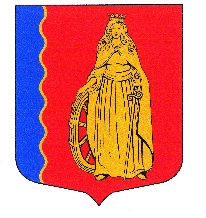 МУНИЦИПАЛЬНОЕ ОБРАЗОВАНИЕ«МУРИНСКОЕ ГОРОДСКОЕ ПОСЕЛЕНИЕ»ВСЕВОЛОЖСКОГО МУНИЦИПАЛЬНОГО РАЙОНАЛЕНИНГРАДСКОЙ ОБЛАСТИСОВЕТ ДЕПУТАТОВ ЧЕТВЕРТОГО СОЗЫВАРЕШЕНИЕ«20» марта 2024 г.                          г. Мурино                                               № 328    Об итогах исполнения бюджета муниципального образования«Муринское городское поселение»Всеволожского муниципального районаЛенинградской области за 2022 годЗаслушав и обсудив доклад «Об итогах исполнения бюджета муниципального образования «Муринское городское поселение» Всеволожского муниципального района Ленинградской области за 2022 год, руководствуясь требованием статьи 264.6 Бюджетного кодекса Российской Федерации, советом депутатов принятоРЕШЕНИЕ:1. Утвердить отчет об итогах исполнения бюджета муниципального образования «Муринское городское поселение» Всеволожского муниципального района Ленинградской области за 2022 год по доходам в сумме 643 450,1 тысяч рублей, по расходам в сумме 658 851,4 тысяч рублей с дефицитом бюджета 15 401,3 тысяч рублей.2. Утвердить показатели по доходам бюджета муниципального образования «Муринское городское поселение» Всеволожского муниципального района Ленинградской области по исполнению бюджета по основным доходным источникам за 2022 год согласно приложению № 1 к настоящему решению.3. Утвердить показатели по расходам муниципального образования «Муринское городское поселение» Всеволожского муниципального района Ленинградской области по исполнению бюджета по расходам за 2022 год по разделам, подразделам, целевым статьям и видам расходов бюджета согласно приложению № 2 к настоящему решению.4. Утвердить распределение бюджетных ассигнований по ведомственной структуре расходов бюджета муниципального образования «Муринское городское поселение» Всеволожского муниципального района Ленинградской области на 2022 год согласно приложению № 3 к настоящему решению.5. Утвердить источники внутреннего финансирования дефицита бюджета муниципального образования «Муринское городское поселение» за 2022 год согласно приложению № 4 к настоящему решению.6. Утвердить сведения о численности муниципальных служащих, работников муниципальных учреждений по состоянию на 01.01.2023 года согласно приложению № 5 к настоящему решению.7. Остаток средств на едином счете бюджета подлежит учету в качестве остатка средств на начало отчетного финансового года.8. Опубликовать настоящее решение в газете «Муринская панорама» и на официальном сайте в информационно-телекоммуникационной сети Интернет www.администрация-мурино.рф.9. Настоящее решение вступает в силу со дня его официального опубликования.10. Контроль исполнения настоящего решения возложить на постоянную комиссию по бюджету, налогам, инвестициям, экономическому развитию, торговле и предпринимательству.Глава муниципального образования                                                Д.В. КузьминПриложение № 2                                                  к решению совета депутатов                                                                                                           от «20» марта 2024 г. № 328 Исполнение бюджета по расходам за 2022 год по разделам, подразделам, целевым статьям и видам расходов бюджетов муниципального образования«Муринское городское поселение» Всеволожского муниципального района Ленинградской области  (руб)Приложение № 3                                             к решению совета депутатов                                                                                                           от «20» марта 2024 г. № 328 РАСПРЕДЕЛЕНИЕ                                                                                                                                                                   бюджетных ассигнований по ведомственной структуре расходов бюджета муниципального образования «Муринское городское поселение» Всеволожского муниципального района Ленинградской области на 2022 годПриложение № 4                                             к решению совета депутатов                                                                                                           от «20» марта 2024 г. № 328 Приложение № 5                                             к решению совета депутатов                                                                                                                от «20» марта 2024 г. № 328           Приложение № 1 к решению совета депутатов от «20» марта 2024 г. № 328 Наименование показателяКод дохода по бюджетной классификацииУтвержденные бюджетные назначения на 2022 год Исполнено за 2022 годНаименование показателяКод дохода по бюджетной классификацииУтвержденные бюджетные назначения на 2022 год Исполнено за 2022 годНаименование показателяКод дохода по бюджетной классификацииУтвержденные бюджетные назначения на 2022 год Исполнено за 2022 год1345Доходы бюджета - всегоx620 789 092.55643 450 085.01в том числе:  НАЛОГОВЫЕ И НЕНАЛОГОВЫЕ ДОХОДЫ001 1 00 00000 00 0000 0006 451 100.0022 341 233.43  ДОХОДЫ ОТ ИСПОЛЬЗОВАНИЯ ИМУЩЕСТВА, НАХОДЯЩЕГОСЯ В ГОСУДАРСТВЕННОЙ И МУНИЦИПАЛЬНОЙ СОБСТВЕННОСТИ001 1 11 00000 00 0000 0006 451 100.006 161 803.99  Доходы, получаемые в виде арендной платы за земельные участки, государственная собственность на которые не разграничена и которые расположены в границах городских поселений, а также средства от продажи права на заключение договоров аренды указанных земельных участков001 1 11 05013 13 0000 1202 690 900.002 526 636.12  Доходы, получаемые в виде арендной платы, а также средства от продажи права на заключение договоров аренды за земли, находящиеся в собственности городских поселений (за исключением земельных участков муниципальных бюджетных и автономных учреждений)001 1 11 05025 13 0000 1200.00130 366.06  Доходы от сдачи в аренду имущества, составляющего казну городских поселений (за исключением земельных участков)001 1 11 05075 13 0000 1203 168 900.003 017 960.00  Прочие поступления от использования имущества, находящегося в собственности городских поселений (за исключением имущества муниципальных бюджетных и автономных учреждений, а также имущества муниципальных унитарных предприятий, в том числе казенных)001 1 11 09045 13 0000 120591 300.00486 841.81  ДОХОДЫ ОТ ОКАЗАНИЯ ПЛАТНЫХ УСЛУГ И КОМПЕНСАЦИИ ЗАТРАТ ГОСУДАРСТВА001 1 13 00000 00 0000 0000.002 212 996.08  Прочие доходы от оказания платных услуг (работ) получателями средств бюджетов городских поселений001 1 13 01995 13 0000 130-22 182.16  Прочие доходы от компенсации затрат бюджетов городских поселений001 1 13 02995 13 0000 130-2 190 813.92  Доходы от продажи земельных участков, государственная собственность на которые не разграничена и которые расположены в границах городских поселений001 1 14 06013 13 0000 430-1 329 983.43  ШТРАФЫ, САНКЦИИ, ВОЗМЕЩЕНИЕ УЩЕРБА001 1 16 00000 00 0000 000-153 600.00  Административные штрафы, установленные законами субъектов Российской Федерации об административных правонарушениях, за нарушение муниципальных правовых актов001 1 16 02020 02 0000 140-153 600.00  ПРОЧИЕ НЕНАЛОГОВЫЕ ДОХОДЫ001 1 17 00000 00 0000 000-12 482 849.93  Прочие неналоговые доходы бюджетов городских поселений001 1 17 05050 13 0000 180-12 482 849.93  БЕЗВОЗМЕЗДНЫЕ ПОСТУПЛЕНИЯ001 2 00 00000 00 0000 000337 305 992.55329 406 300.39  БЕЗВОЗМЕЗДНЫЕ ПОСТУПЛЕНИЯ ОТ ДРУГИХ БЮДЖЕТОВ БЮДЖЕТНОЙ СИСТЕМЫ РОССИЙСКОЙ ФЕДЕРАЦИИ001 2 02 00000 00 0000 000337 305 992.55333 426 911.72  Дотации бюджетам бюджетной системы Российской Федерации001 2 02 10000 00 0000 150237 238 700.00237 238 700.00  Дотации бюджетам городских поселений на выравнивание бюджетной обеспеченности из бюджетов муниципальных районов001 2 02 16001 13 0000 150237 238 700.00237 238 700.00  Субсидии бюджетам бюджетной системы Российской Федерации (межбюджетные субсидии)001 2 02 20000 00 0000 15056 545 632.5552 666 551.72  Субсидии бюджетам городских поселений на софинансирование капитальных вложений в объекты муниципальной собственности001 2 02 20077 13 0000 15024 059 660.0022 550 007.26  Субсидии бюджетам на осуществление дорожной деятельности в отношении автомобильных дорог общего пользования, а также капитального ремонта и ремонта дворовых территорий многоквартирных домов, проездов к дворовым территориям многоквартирных домов населенных пунктов001 2 02 20216 00 0000 15012 858 248.8012 858 253.80  Субсидии бюджетам городских поселений на осуществление дорожной деятельности в отношении автомобильных дорог общего пользования, а также капитального ремонта и ремонта дворовых территорий многоквартирных домов, проездов к дворовым территориям многоквартирных домов населенных пунктов001 2 02 20216 13 0000 15012 858 248.8012 858 253.80  Субсидии бюджетам на реализацию мероприятий по обеспечению жильем молодых семей001 2 02 25497 00 0000 1502 656 014.752 656 014.75  Субсидии бюджетам городских поселений на реализацию мероприятий по обеспечению жильем молодых семей001 2 02 25497 13 0000 1502 656 014.752 656 014.75  Субсидии бюджетам на реализацию программ формирования современной городской среды001 2 02 25555 00 0000 15010 000 000.007 654 956.36  Субсидии бюджетам городских поселений на реализацию программ формирования современной городской среды001 2 02 25555 13 0000 15010 000 000.007 654 956.36  Прочие субсидии001 2 02 29999 00 0000 1506 971 709.006 947 319.55  Прочие субсидии бюджетам городских поселений001 2 02 29999 13 0000 1506 971 709.006 947 319.55  Субвенции бюджетам бюджетной системы Российской Федерации001 2 02 30000 00 0000 1503 021 660.003 021 660.00  Субвенции местным бюджетам на выполнение передаваемых полномочий субъектов Российской Федерации001 2 02 30024 00 0000 15028 160.0028 160.00  Субвенции бюджетам городских поселений на выполнение передаваемых полномочий субъектов Российской Федерации001 2 02 30024 13 0000 15028 160.0028 160.00  Субвенции бюджетам на осуществление первичного воинского учета органами местного самоуправления поселений, муниципальных и городских округов001 2 02 35118 00 0000 1502 993 500.002 993 500.00  Субвенции бюджетам городских поселений на осуществление первичного воинского учета органами местного самоуправления поселений, муниципальных и городских округов001 2 02 35118 13 0000 1502 993 500.002 993 500.00  Иные межбюджетные трансферты001 2 02 40000 00 0000 15040 500 000.0040 500 000.00  Прочие межбюджетные трансферты, передаваемые бюджетам001 2 02 49999 00 0000 15040 500 000.0040 500 000.00  Прочие межбюджетные трансферты, передаваемые бюджетам городских поселений001 2 02 49999 13 0000 15040 500 000.0040 500 000.00  ДОХОДЫ БЮДЖЕТОВ БЮДЖЕТНОЙ СИСТЕМЫ РОССИЙСКОЙ ФЕДЕРАЦИИ ОТ ВОЗВРАТА ОСТАТКОВ СУБСИДИЙ, СУБВЕНЦИЙ И ИНЫХ МЕЖБЮДЖЕТНЫХ ТРАНСФЕРТОВ, ИМЕЮЩИХ ЦЕЛЕВОЕ НАЗНАЧЕНИЕ, ПРОШЛЫХ ЛЕТ001 2 18 00000 00 0000 000-1 294 585.88  Доходы бюджетов городских поселений от возврата бюджетными учреждениями остатков субсидий прошлых лет001 2 18 05010 13 0000 150-1 294 585.88  ВОЗВРАТ ОСТАТКОВ СУБСИДИЙ, СУБВЕНЦИЙ И ИНЫХ МЕЖБЮДЖЕТНЫХ ТРАНСФЕРТОВ, ИМЕЮЩИХ ЦЕЛЕВОЕ НАЗНАЧЕНИЕ, ПРОШЛЫХ ЛЕТ001 2 19 00000 00 0000 000--5 315 197.21  Возврат прочих остатков субсидий, субвенций и иных межбюджетных трансфертов, имеющих целевое назначение, прошлых лет из бюджетов городских поселений001 2 19 60010 13 0000 150--5 315 197.21  НАЛОГОВЫЕ И НЕНАЛОГОВЫЕ ДОХОДЫ100 1 00 00000 00 0000 000818 000.001 781 479.87  НАЛОГИ НА ТОВАРЫ (РАБОТЫ, УСЛУГИ), РЕАЛИЗУЕМЫЕ НА ТЕРРИТОРИИ РОССИЙСКОЙ ФЕДЕРАЦИИ100 1 03 00000 00 0000 000818 000.001 781 479.87  Акцизы по подакцизным товарам (продукции), производимым на территории Российской Федерации100 1 03 02000 01 0000 110818 000.001 781 479.87  Доходы от уплаты акцизов на дизельное топливо, подлежащие распределению между бюджетами субъектов Российской Федерации и местными бюджетами с учетом установленных дифференцированных нормативов отчислений в местные бюджеты100 1 03 02230 01 0000 110350 000.00893 068.41  Доходы от уплаты акцизов на дизельное топливо, подлежащие распределению между бюджетами субъектов Российской Федерации и местными бюджетами с учетом установленных дифференцированных нормативов отчислений в местные бюджеты (по нормативам, установленным Федеральным законом о федеральном бюджете в целях формирования дорожных фондов субъектов Российской Федерации)100 1 03 02231 01 0000 110350 000.00893 068.41  Доходы от уплаты акцизов на моторные масла для дизельных и (или) карбюраторных (инжекторных) двигателей, подлежащие распределению между бюджетами субъектов Российской Федерации и местными бюджетами с учетом установленных дифференцированных нормативов отчислений в местные бюджеты100 1 03 02240 01 0000 110-4 823.94  Доходы от уплаты акцизов на моторные масла для дизельных и (или) карбюраторных (инжекторных) двигателей, подлежащие распределению между бюджетами субъектов Российской Федерации и местными бюджетами с учетом установленных дифференцированных нормативов отчислений в местные бюджеты (по нормативам, установленным Федеральным законом о федеральном бюджете в целях формирования дорожных фондов субъектов Российской Федерации)100 1 03 02241 01 0000 110-4 823.94  Доходы от уплаты акцизов на автомобильный бензин, подлежащие распределению между бюджетами субъектов Российской Федерации и местными бюджетами с учетом установленных дифференцированных нормативов отчислений в местные бюджеты100 1 03 02250 01 0000 110468 000.00986 048.37  Доходы от уплаты акцизов на автомобильный бензин, подлежащие распределению между бюджетами субъектов Российской Федерации и местными бюджетами с учетом установленных дифференцированных нормативов отчислений в местные бюджеты (по нормативам, установленным Федеральным законом о федеральном бюджете в целях формирования дорожных фондов субъектов Российской Федерации)100 1 03 02251 01 0000 110468 000.00986 048.37  Доходы от уплаты акцизов на прямогонный бензин, подлежащие распределению между бюджетами субъектов Российской Федерации и местными бюджетами с учетом установленных дифференцированных нормативов отчислений в местные бюджеты100 1 03 02260 01 0000 110--102 460.85  Доходы от уплаты акцизов на прямогонный бензин, подлежащие распределению между бюджетами субъектов Российской Федерации и местными бюджетами с учетом установленных дифференцированных нормативов отчислений в местные бюджеты (по нормативам, установленным Федеральным законом о федеральном бюджете в целях формирования дорожных фондов субъектов Российской Федерации)100 1 03 02261 01 0000 110--102 460.85  НАЛОГОВЫЕ И НЕНАЛОГОВЫЕ ДОХОДЫ182 1 00 00000 00 0000 000276 214 000.00289 921 071.32  НАЛОГИ НА ПРИБЫЛЬ, ДОХОДЫ182 1 01 00000 00 0000 000150 981 000.00154 551 055.69  Налог на доходы физических лиц182 1 01 02000 01 0000 110150 981 000.00154 551 055.69  Налог на доходы физических лиц с доходов, источником которых является налоговый агент, за исключением доходов, в отношении которых исчисление и уплата налога осуществляются в соответствии со статьями 227, 227.1 и 228 Налогового кодекса Российской Федерации182 1 01 02010 01 0000 110119 281 000.00137 113 601.87  Налог на доходы физических лиц с доходов, источником которых является налоговый агент, за исключением доходов, в отношении которых исчисление и уплата налога осуществляются в соответствии со статьями 227, 2271 и 228 Налогового кодекса Российской Федерации (сумма платежа (перерасчеты, недоимка и задолженность по соответствующему платежу, в том числе по отмененному)182 1 01 02010 01 1000 110119 281 000.00136 792 368.01  Налог на доходы физических лиц с доходов, источником которых является налоговый агент, за исключением доходов, в отношении которых исчисление и уплата налога осуществляются в соответствии со статьями 227, 2271 и 228 Налогового кодекса Российской Федерации (пени по соответствующему платежу)182 1 01 02010 01 2100 110-199 656.97  Налог на доходы физических лиц с доходов, источником которых является налоговый агент, за исключением доходов, в отношении которых исчисление и уплата налога осуществляются в соответствии со статьями 227, 2271 и 228 Налогового кодекса Российской Федерации (суммы денежных взысканий (штрафов) по соответствующему платежу согласно законодательству Российской Федерации)182 1 01 02010 01 3000 110-121 406.42  Налог на доходы физических лиц с доходов, источником которых является налоговый агент, за исключением доходов, в отношении которых исчисление и уплата налога осуществляются в соответствии со статьями 227, 2271 и 228 Налогового кодекса Российской Федерации (прочие поступления)182 1 01 02010 01 4000 110-261.95  Налог на доходы физических лиц с доходов, источником которых является налоговый агент, за исключением доходов, в отношении которых исчисление и уплата налога осуществляются в соответствии со статьями 227, 2271 и 228 Налогового кодекса Российской Федерации (уплата процентов, начисленных на суммы излишне взысканных (уплаченных) платежей, а также при нарушении сроков их возврата)182 1 01 02010 01 5000 110--91.48  Налог на доходы физических лиц с доходов, полученных от осуществления деятельности физическими лицами, зарегистрированными в качестве индивидуальных предпринимателей, нотариусов, занимающихся частной практикой, адвокатов, учредивших адвокатские кабинеты, и других лиц, занимающихся частной практикой в соответствии со статьей 227 Налогового кодекса Российской Федерации182 1 01 02020 01 0000 1101 700 000.00-98 035.49  Налог на доходы физических лиц с доходов, полученных от осуществления деятельности физическими лицами, зарегистрированными в качестве индивидуальных предпринимателей, нотариусов, занимающихся частной практикой, адвокатов, учредивших адвокатские кабинеты, и других лиц, занимающихся частной практикой в соответствии со статьей 227 Налогового кодекса Российской Федерации (сумма платежа (перерасчеты, недоимка и задолженность по соответствующему платежу, в том числе по отмененному)182 1 01 02020 01 1000 1101 700 000.00-98 887.85  Налог на доходы физических лиц с доходов, полученных от осуществления деятельности физическими лицами, зарегистрированными в качестве индивидуальных предпринимателей, нотариусов, занимающихся частной практикой, адвокатов, учредивших адвокатские кабинеты, и других лиц, занимающихся частной практикой в соответствии со статьей 227 Налогового кодекса Российской Федерации (пени по соответствующему платежу)182 1 01 02020 01 2100 110-575.36  Налог на доходы физических лиц с доходов, полученных от осуществления деятельности физическими лицами, зарегистрированными в качестве индивидуальных предпринимателей, нотариусов, занимающихся частной практикой, адвокатов, учредивших адвокатские кабинеты, и других лиц, занимающихся частной практикой в соответствии со статьей 227 Налогового кодекса Российской Федерации (суммы денежных взысканий (штрафов) по соответствующему платежу согласно законодательству Российской Федерации)182 1 01 02020 01 3000 110-277.00  Налог на доходы физических лиц с доходов, полученных физическими лицами в соответствии со статьей 228 Налогового кодекса Российской Федерации182 1 01 02030 01 0000 1105 000 000.007 771 011.58  Налог на доходы физических лиц с доходов, полученных физическими лицами в соответствии со статьей 228 Налогового кодекса Российской Федерации (сумма платежа (перерасчеты, недоимка и задолженность по соответствующему платежу, в том числе по отмененному)182 1 01 02030 01 1000 1105 000 000.007 627 168.14  Налог на доходы физических лиц с доходов, полученных физическими лицами в соответствии со статьей 228 Налогового кодекса Российской Федерации (пени по соответствующему платежу)182 1 01 02030 01 2100 110-113 878.37  Налог на доходы физических лиц с доходов, полученных физическими лицами в соответствии со статьей 228 Налогового кодекса Российской Федерации (суммы денежных взысканий (штрафов) по соответствующему платежу согласно законодательству Российской Федерации)182 1 01 02030 01 3000 110-29 965.07  Налог на доходы физических лиц в части суммы налога, превышающей 650 000 рублей, относящейся к части налоговой базы, превышающей 5 000 000 рублей (за исключением налога на доходы физических лиц с сумм прибыли контролируемой иностранной компании, в том числе фиксированной прибыли контролируемой иностранной компании)182 1 01 02080 01 0000 11025 000 000.009 764 477.73  Налог на доходы физических лиц части суммы налога, превышающей 650 000 рублей, относящейся к части налоговой базы, превышающей 5 000 000 рублей (сумма платежа (перерасчеты, недоимка и задолженность по соответствующему платежу, в том числе по отмененному)182 1 01 02080 01 1000 11025 000 000.009 753 635.47  Налог на доходы физических лиц в части суммы налога, превышающей 650 000 рублей, относящейся к части налоговой базы, превышающей 5 000 000 рублей (за исключением налога на доходы физических лиц с сумм прибыли контролируемой иностранной компании, в том числе фиксированной прибыли контролируемой иностранной компании) (пени по соответствующему платежу)182 1 01 02080 01 2100 110-10 842.26  НАЛОГИ НА ИМУЩЕСТВО182 1 06 00000 00 0000 000125 233 000.00135 370 015.63  Налог на имущество физических лиц182 1 06 01000 00 0000 1104 000 000.009 924 722.98  Налог на имущество физических лиц, взимаемый по ставкам, применяемым к объектам налогообложения, расположенным в границах городских поселений182 1 06 01030 13 0000 1104 000 000.009 924 722.98  Налог на имущество физических лиц, взимаемый по ставкам, применяемым к объектам налогообложения, расположенным в границах городских поселений (сумма платежа (перерасчеты, недоимка и задолженность по соответствующему платежу, в том числе по отмененному)182 1 06 01030 13 1000 1104 000 000.009 883 080.35  Налог на имущество физических лиц, взимаемый по ставкам, применяемым к объектам налогообложения, расположенным в границах городских поселений (пени по соответствующему платежу)182 1 06 01030 13 2100 110-41 498.80  Налог на имущество физических лиц, взимаемый по ставкам, применяемым к объектам налогообложения, расположенным в границах городских поселений (прочие поступления)182 1 06 01030 13 4000 110-144.00  Налог на имущество физических лиц, взимаемый по ставкам, применяемым к объектам налогообложения, расположенным в границах городских поселений (уплата процентов, начисленных на суммы излишне взысканных (уплаченных) платежей, а также при нарушении сроков их возврата)182 1 06 01030 13 5000 110--0.17  Земельный налог182 1 06 06000 00 0000 110121 233 000.00125 445 292.65  Земельный налог с организаций182 1 06 06030 00 0000 110105 000 000.00107 608 860.80  Земельный налог с организаций, обладающих земельным участком, расположенным в границах городских поселений182 1 06 06033 13 0000 110105 000 000.00107 608 860.80  Земельный налог с организаций, обладающих земельным участком, расположенным в границах городских поселений  (сумма платежа (перерасчеты, недоимка и задолженность по соответствующему платежу, в том числе по отмененному)182 1 06 06033 13 1000 110105 000 000.00105 682 774.69  Земельный налог с организаций, обладающих земельным участком, расположенным в границах  городских  поселений  (пени по соответствующему платежу)182 1 06 06033 13 2100 110-1 971 380.20  Земельный налог с организаций, обладающих земельным участком, расположенным в границах  городских  поселений  (проценты по соответствующему платежу)182 1 06 06033 13 2200 110-33.43  Земельный налог с организаций, обладающих земельным участком, расположенным в границах городских поселений  (суммы денежных взысканий (штрафов) по соответствующему платежу согласно законодательству Российской Федерации)182 1 06 06033 13 3000 110--45 327.51  Земельный налог с организаций, обладающих земельным участком, расположенным в границах городских поселений  (прочие поступления)182 1 06 06033 13 4000 110--0.01  Земельный налог с физических лиц182 1 06 06040 00 0000 11016 233 000.0017 836 431.85  Земельный налог с физических лиц, обладающих земельным участком, расположенным в границах городских поселений182 1 06 06043 13 0000 11016 233 000.0017 836 431.85  Земельный налог с физических лиц, обладающих земельным участком, расположенным в границах городских  поселений  (сумма платежа (перерасчеты, недоимка и задолженность по соответствующему платежу, в том числе по отмененному)182 1 06 06043 13 1000 11016 233 000.0017 762 233.21  Земельный налог с физических лиц, обладающих земельным участком, расположенным в границах городских поселений  (пени по соответствующему платежу)182 1 06 06043 13 2100 1100.0074 198.64Наименование показателяКод расхода по бюджетной классификацииУтвержденные бюджетные назначения на 2022 годИсполнено за 2022 годНаименование показателяКод расхода по бюджетной классификацииУтвержденные бюджетные назначения на 2022 годИсполнено за 2022 годНаименование показателяКод расхода по бюджетной классификацииУтвержденные бюджетные назначения на 2022 годИсполнено за 2022 год1345Расходы бюджета - всегоx732 573 853.99658 851 351.58в том числе:  Исполнение функций исполнительно -распорядительной власти муниципального образования001 0104 11 1 01 00140 00067 266 579.8665 996 505.41  Расходы на выплаты персоналу в целях обеспечения выполнения функций государственными (муниципальными) органами, казенными учреждениями, органами управления государственными внебюджетными фондами001 0104 11 1 01 00140 10061 594 466.8660 991 096.11  Расходы на выплаты персоналу государственных (муниципальных) органов001 0104 11 1 01 00140 12061 594 466.8660 991 096.11  Фонд оплаты труда государственных (муниципальных) органов001 0104 11 1 01 00140 12149 157 324.6949 109 567.72  Иные выплаты персоналу государственных (муниципальных) органов, за исключением фонда оплаты труда001 0104 11 1 01 00140 122550 000.00225 269.62  Взносы по обязательному социальному страхованию на выплаты денежного содержания и иные выплаты работникам государственных (муниципальных) органов001 0104 11 1 01 00140 12911 887 142.1711 656 258.77  Закупка товаров, работ и услуг для обеспечения государственных (муниципальных) нужд001 0104 11 1 01 00140 2004 471 840.003 855 136.30  Иные закупки товаров, работ и услуг для обеспечения государственных (муниципальных) нужд001 0104 11 1 01 00140 2404 471 840.003 855 136.30  Закупка товаров, работ, услуг в сфере информационно-коммуникационных технологий001 0104 11 1 01 00140 2423 101 840.002 994 359.60  Прочая закупка товаров, работ и услуг001 0104 11 1 01 00140 2441 370 000.00860 776.70  Межбюджетные трансферты001 0104 11 1 01 00140 5001 150 273.001 150 273.00  Иные межбюджетные трансферты001 0104 11 1 01 00140 5401 150 273.001 150 273.00  Иные бюджетные ассигнования001 0104 11 1 01 00140 80050 000.00-  Уплата налогов, сборов и иных платежей001 0104 11 1 01 00140 85050 000.00-  Исполнение функций главы местной администрации исполнительно-распорядительного органа муниципального образования001 0104 11 2 01 00140 0004 877 940.003 864 100.22  Расходы на выплаты персоналу в целях обеспечения выполнения функций государственными (муниципальными) органами, казенными учреждениями, органами управления государственными внебюджетными фондами001 0104 11 2 01 00140 1004 877 940.003 864 100.22  Расходы на выплаты персоналу государственных (муниципальных) органов001 0104 11 2 01 00140 1204 877 940.003 864 100.22  Фонд оплаты труда государственных (муниципальных) органов001 0104 11 2 01 00140 1213 746 940.003 099 855.22  Взносы по обязательному социальному страхованию на выплаты денежного содержания и иные выплаты работникам государственных (муниципальных) органов001 0104 11 2 01 00140 1291 131 000.00764 245.00  Мероприятия по развитию материально-технической базы для обеспечение проведения выборов и референдумов001 0107 25 4 02 00020 0001 200 000.00871 236.00  Закупка товаров, работ и услуг для обеспечения государственных (муниципальных) нужд001 0107 25 4 02 00020 2001 200 000.00871 236.00  Иные закупки товаров, работ и услуг для обеспечения государственных (муниципальных) нужд001 0107 25 4 02 00020 2401 200 000.00871 236.00  Закупка товаров, работ, услуг в сфере информационно-коммуникационных технологий001 0107 25 4 02 00020 242341 419.00297 096.00  Прочая закупка товаров, работ и услуг001 0107 25 4 02 00020 244858 581.00574 140.00  Резервный фонд001 0111 11 5 01 00010 000800 000.00-  Иные бюджетные ассигнования001 0111 11 5 01 00010 800800 000.00-  Резервные средства001 0111 11 5 01 00010 870800 000.00-  Исполнение судебных актов, вступивших в законную силу, по искам к органам местного самоуправления001 0113 11 4 01 00040 0007 660 000.005 727 968.98  Иные бюджетные ассигнования001 0113 11 4 01 00040 8007 660 000.005 727 968.98  Исполнение судебных актов001 0113 11 4 01 00040 8307 660 000.005 727 968.98  Исполнение судебных актов Российской Федерации и мировых соглашений по возмещению причиненного вреда001 0113 11 4 01 00040 8317 660 000.005 727 968.98  Оплата государственной пошлины, членских и иных взносов, административных штрафов, пеней, прочих налогов, сборов и иных платежей в рамках непрограммных расходов ОМСУ001 0113 11 4 01 00050 000441 620.29388 352.98  Иные бюджетные ассигнования001 0113 11 4 01 00050 800441 620.29388 352.98  Исполнение судебных актов001 0113 11 4 01 00050 830136 000.0092 713.26  Исполнение судебных актов Российской Федерации и мировых соглашений по возмещению причиненного вреда001 0113 11 4 01 00050 831136 000.0092 713.26  Уплата налогов, сборов и иных платежей001 0113 11 4 01 00050 850305 620.29295 639.72  Уплата налога на имущество организаций и земельного налога001 0113 11 4 01 00050 851263 000.00263 000.00  Уплата иных платежей001 0113 11 4 01 00050 85342 620.2932 639.72  Исполнение судебных актов, вступивших в законную силу, по искам к органам местного самоуправления МО, в рамках непрограммных расходов001 0113 11 6 01 00050 000482 000.00481 590.75  Иные бюджетные ассигнования001 0113 11 6 01 00050 800482 000.00481 590.75  Исполнение судебных актов001 0113 11 6 01 00050 830482 000.00481 590.75  Исполнение судебных актов Российской Федерации и мировых соглашений по возмещению причиненного вреда001 0113 11 6 01 00050 831482 000.00481 590.75  Обеспечение деятельности муниципальных казенных учреждений муниципального образования "Муринское городское поселение" Всеволожского муниципального района Ленинградской области001 0113 11 7 01 00160 00048 436 866.9947 580 349.11  Расходы на выплаты персоналу в целях обеспечения выполнения функций государственными (муниципальными) органами, казенными учреждениями, органами управления государственными внебюджетными фондами001 0113 11 7 01 00160 10032 858 876.9932 502 292.11  Расходы на выплаты персоналу казенных учреждений001 0113 11 7 01 00160 11032 858 876.9932 502 292.11  Фонд оплаты труда учреждений001 0113 11 7 01 00160 11125 264 369.0025 083 011.60  Иные выплаты персоналу учреждений, за исключением фонда оплаты труда001 0113 11 7 01 00160 11291 000.0052 753.90  Взносы по обязательному социальному страхованию на выплаты по оплате труда работников и иные выплаты работникам учреждений001 0113 11 7 01 00160 1197 503 507.997 366 526.61  Закупка товаров, работ и услуг для обеспечения государственных (муниципальных) нужд001 0113 11 7 01 00160 20015 537 290.0015 048 574.50  Иные закупки товаров, работ и услуг для обеспечения государственных (муниципальных) нужд001 0113 11 7 01 00160 24015 537 290.0015 048 574.50  Закупка товаров, работ, услуг в сфере информационно-коммуникационных технологий001 0113 11 7 01 00160 2422 827 580.002 493 816.65  Прочая закупка товаров, работ и услуг001 0113 11 7 01 00160 24412 483 710.0012 344 757.85  Закупка энергетических ресурсов001 0113 11 7 01 00160 247226 000.00210 000.00  Иные бюджетные ассигнования001 0113 11 7 01 00160 80040 700.0029 482.50  Уплата налогов, сборов и иных платежей001 0113 11 7 01 00160 85040 700.0029 482.50  Уплата налога на имущество организаций и земельного налога001 0113 11 7 01 00160 8516 700.004 381.00  Уплата иных платежей001 0113 11 7 01 00160 85330 393.0025 101.50  Организация профессионального развития муниципальных служащих, внедрение современных технологий и повышение мотивации муниципальных служащих муниципального образования001 0113 24 4 02 00010 000230 000.0020 800.00  Закупка товаров, работ и услуг для обеспечения государственных (муниципальных) нужд001 0113 24 4 02 00010 200230 000.0020 800.00  Иные закупки товаров, работ и услуг для обеспечения государственных (муниципальных) нужд001 0113 24 4 02 00010 240230 000.0020 800.00  Прочая закупка товаров, работ и услуг001 0113 24 4 02 00010 244230 000.0020 800.00  Совершенствование механизма предупреждения коррупции в органах местного самоуправления и обеспечение соблюдения муниципальными служащими требований к служебному поведению и (или) требования об урегулировании конфликта интересов001 0113 24 4 02 00020 00022 000.00-  Закупка товаров, работ и услуг для обеспечения государственных (муниципальных) нужд001 0113 24 4 02 00020 20022 000.00-  Иные закупки товаров, работ и услуг для обеспечения государственных (муниципальных) нужд001 0113 24 4 02 00020 24022 000.00-  Осуществление расходов связанных с охраной труда001 0113 24 4 02 00030 000215 000.00-  Закупка товаров, работ и услуг для обеспечения государственных (муниципальных) нужд001 0113 24 4 02 00030 200215 000.00-  Иные закупки товаров, работ и услуг для обеспечения государственных (муниципальных) нужд001 0113 24 4 02 00030 240215 000.00-  Мероприятия, направленные на предоставление государственных гарантий и поддержание корпоративной культуры001 0113 24 4 02 00040 000140 000.00139 958.28  Закупка товаров, работ и услуг для обеспечения государственных (муниципальных) нужд001 0113 24 4 02 00040 200140 000.00139 958.28  Иные закупки товаров, работ и услуг для обеспечения государственных (муниципальных) нужд001 0113 24 4 02 00040 240140 000.00139 958.28  Прочая закупка товаров, работ и услуг001 0113 24 4 02 00040 244140 000.00139 958.28  Мероприятия по обеспечению сохранности архивного фонда001 0113 24 4 03 00010 00070 420.0070 420.00  Закупка товаров, работ и услуг для обеспечения государственных (муниципальных) нужд001 0113 24 4 03 00010 20070 420.0070 420.00  Иные закупки товаров, работ и услуг для обеспечения государственных (муниципальных) нужд001 0113 24 4 03 00010 24070 420.0070 420.00  Прочая закупка товаров, работ и услуг001 0113 24 4 03 00010 24470 420.0070 420.00  Мероприятия по информатизации, по комплектованию и улучшению материально технической базы архивного фонда001 0113 24 4 03 00020 0001 712 780.001 615 527.44  Закупка товаров, работ и услуг для обеспечения государственных (муниципальных) нужд001 0113 24 4 03 00020 2001 712 780.001 615 527.44  Иные закупки товаров, работ и услуг для обеспечения государственных (муниципальных) нужд001 0113 24 4 03 00020 2401 712 780.001 615 527.44  Прочая закупка товаров, работ и услуг001 0113 24 4 03 00020 2441 712 780.001 615 527.44  Развитие и обеспечение функционирования технологической инфраструктуры органов исполнительной власти001 0113 25 4 01 00010 000301 000.00-  Закупка товаров, работ и услуг для обеспечения государственных (муниципальных) нужд001 0113 25 4 01 00010 200301 000.00-  Иные закупки товаров, работ и услуг для обеспечения государственных (муниципальных) нужд001 0113 25 4 01 00010 240301 000.00-  Приобретение подарочной и цветочной продукции001 0113 26 4 02 00020 000300 000.00166 770.00  Закупка товаров, работ и услуг для обеспечения государственных (муниципальных) нужд001 0113 26 4 02 00020 200300 000.00166 770.00  Иные закупки товаров, работ и услуг для обеспечения государственных (муниципальных) нужд001 0113 26 4 02 00020 240300 000.00166 770.00  Прочая закупка товаров, работ и услуг001 0113 26 4 02 00020 244300 000.00166 770.00  Ежегодная стипендия главы администрации обучающимся общеобразовательных учреждений001 0113 26 4 02 00050 000297 000.00297 000.00  Социальное обеспечение и иные выплаты населению001 0113 26 4 02 00050 300297 000.00297 000.00  Стипендии001 0113 26 4 02 00050 340297 000.00297 000.00  Развитие системы стратегического планирования социально-экономического развития муниципального образования001 0113 28 4 03 00010 000540 000.00-  Закупка товаров, работ и услуг для обеспечения государственных (муниципальных) нужд001 0113 28 4 03 00010 200540 000.00-  Иные закупки товаров, работ и услуг для обеспечения государственных (муниципальных) нужд001 0113 28 4 03 00010 240540 000.00-  Изучение мнения жителей муниципального образования по вопросам развития муниципального образования, мониторинг и прогнозирование социально-экономического развития муниципального образования001 0113 28 4 03 00020 000265 500.00265 500.00  Закупка товаров, работ и услуг для обеспечения государственных (муниципальных) нужд001 0113 28 4 03 00020 200265 500.00265 500.00  Иные закупки товаров, работ и услуг для обеспечения государственных (муниципальных) нужд001 0113 28 4 03 00020 240265 500.00265 500.00  Прочая закупка товаров, работ и услуг001 0113 28 4 03 00020 244265 500.00265 500.00  Исполнение функций на осуществление первичного воинского учета на территориях, где отсутствуют военные комиссариаты001 0203 11 3 01 51180 0002 993 500.002 993 500.00  Расходы на выплаты персоналу в целях обеспечения выполнения функций государственными (муниципальными) органами, казенными учреждениями, органами управления государственными внебюджетными фондами001 0203 11 3 01 51180 1002 993 500.002 993 500.00  Расходы на выплаты персоналу государственных (муниципальных) органов001 0203 11 3 01 51180 1202 993 500.002 993 500.00  Фонд оплаты труда государственных (муниципальных) органов001 0203 11 3 01 51180 1212 303 433.002 303 433.00  Взносы по обязательному социальному страхованию на выплаты денежного содержания и иные выплаты работникам государственных (муниципальных) органов001 0203 11 3 01 51180 129690 067.00690 067.00  Проведение мероприятий по созданию, развитию и сопровождению подсистемы обеспечения общественной безопасности, правопорядка001 0309 21 4 02 00010 0002 377 200.002 377 200.00  Закупка товаров, работ и услуг для обеспечения государственных (муниципальных) нужд001 0309 21 4 02 00010 200227 200.00227 200.00  Иные закупки товаров, работ и услуг для обеспечения государственных (муниципальных) нужд001 0309 21 4 02 00010 240227 200.00227 200.00  Закупка товаров, работ, услуг в сфере информационно-коммуникационных технологий001 0309 21 4 02 00010 242127 200.00127 200.00  Прочая закупка товаров, работ и услуг001 0309 21 4 02 00010 244100 000.00100 000.00  Предоставление субсидий бюджетным, автономным учреждениям и иным некоммерческим организациям001 0309 21 4 02 00010 6002 150 000.002 150 000.00  Субсидии бюджетным учреждениям001 0309 21 4 02 00010 6102 150 000.002 150 000.00  Субсидии бюджетным учреждениям на иные цели001 0309 21 4 02 00010 6122 150 000.002 150 000.00  Развитие и поддержание в готовности технических систем управления гражданской обороны и оповещения населения001 0309 21 4 02 00020 0001 963 166.671 963 166.67  Закупка товаров, работ и услуг для обеспечения государственных (муниципальных) нужд001 0309 21 4 02 00020 2001 293 166.671 293 166.67  Иные закупки товаров, работ и услуг для обеспечения государственных (муниципальных) нужд001 0309 21 4 02 00020 2401 293 166.671 293 166.67  Прочая закупка товаров, работ и услуг001 0309 21 4 02 00020 2441 293 166.671 293 166.67  Капитальные вложения в объекты государственной (муниципальной) собственности001 0309 21 4 02 00020 400670 000.00670 000.00  Бюджетные инвестиции001 0309 21 4 02 00020 410670 000.00670 000.00  Бюджетные инвестиции в объекты капитального строительства государственной (муниципальной) собственности001 0309 21 4 02 00020 414670 000.00670 000.00  Внеплановые и неотложные мероприятия по предупреждению и ликвидации чрезвычайных ситуаций и последствий стихийных бедствий001 0309 21 4 02 00030 000100 000.00-  Закупка товаров, работ и услуг для обеспечения государственных (муниципальных) нужд001 0309 21 4 02 00030 200100 000.00-  Иные закупки товаров, работ и услуг для обеспечения государственных (муниципальных) нужд001 0309 21 4 02 00030 240100 000.00-  Мероприятия по сохранению, модернизации и развитию материально-технической базы001 0309 21 4 02 00040 0001 120 000.001 052 554.42  Закупка товаров, работ и услуг для обеспечения государственных (муниципальных) нужд001 0309 21 4 02 00040 2001 120 000.001 052 554.42  Иные закупки товаров, работ и услуг для обеспечения государственных (муниципальных) нужд001 0309 21 4 02 00040 2401 120 000.001 052 554.42  Прочая закупка товаров, работ и услуг001 0309 21 4 02 00040 2441 120 000.001 052 554.42  Содержание аварийно-спасательных формирований001 0309 21 4 02 00060 000205 536.00205 536.00  Закупка товаров, работ и услуг для обеспечения государственных (муниципальных) нужд001 0309 21 4 02 00060 200205 536.00205 536.00  Иные закупки товаров, работ и услуг для обеспечения государственных (муниципальных) нужд001 0309 21 4 02 00060 240205 536.00205 536.00  Прочая закупка товаров, работ и услуг001 0309 21 4 02 00060 244205 536.00205 536.00  Мероприятия по сохранению и развитию материально-технической базы001 0309 21 4 03 00010 00010 000.0010 000.00  Закупка товаров, работ и услуг для обеспечения государственных (муниципальных) нужд001 0309 21 4 03 00010 20010 000.0010 000.00  Иные закупки товаров, работ и услуг для обеспечения государственных (муниципальных) нужд001 0309 21 4 03 00010 24010 000.0010 000.00  Прочая закупка товаров, работ и услуг001 0309 21 4 03 00010 24410 000.0010 000.00  Проведение мероприятий по обеспечению и поддержанию в постоянной готовности системы пожарной безопасности001 0310 21 4 01 00010 0001 023 000.00797 951.92  Закупка товаров, работ и услуг для обеспечения государственных (муниципальных) нужд001 0310 21 4 01 00010 2001 023 000.00797 951.92  Иные закупки товаров, работ и услуг для обеспечения государственных (муниципальных) нужд001 0310 21 4 01 00010 2401 023 000.00797 951.92  Прочая закупка товаров, работ и услуг001 0310 21 4 01 00010 2441 023 000.00797 951.92  Исполнение функций органов местного самоуправления муниципального образования по выполнению отдельных государственных полномочий Ленинградской области в сфере административных правоотношений001 0314 11 1 01 71340 00028 160.0028 160.00  Закупка товаров, работ и услуг для обеспечения государственных (муниципальных) нужд001 0314 11 1 01 71340 20028 160.0028 160.00  Иные закупки товаров, работ и услуг для обеспечения государственных (муниципальных) нужд001 0314 11 1 01 71340 24028 160.0028 160.00  Прочая закупка товаров, работ и услуг001 0314 11 1 01 71340 24428 160.0028 160.00  Мероприятия по организации транспортного обслуживания населения001 0408 22 4 02 00010 0001 000.00-  Закупка товаров, работ и услуг для обеспечения государственных (муниципальных) нужд001 0408 22 4 02 00010 2001 000.00-  Иные закупки товаров, работ и услуг для обеспечения государственных (муниципальных) нужд001 0408 22 4 02 00010 2401 000.00-  Мероприятия по организации транспортного обслуживания населения001 0409 22 4 02 00010 00049 993.97-  Закупка товаров, работ и услуг для обеспечения государственных (муниципальных) нужд001 0409 22 4 02 00010 20049 993.97-  Иные закупки товаров, работ и услуг для обеспечения государственных (муниципальных) нужд001 0409 22 4 02 00010 24049 993.97-  Проектирование и прохождение экспертиз001 0409 22 4 03 00010 0001 300 000.001 300 000.00  Предоставление субсидий бюджетным, автономным учреждениям и иным некоммерческим организациям001 0409 22 4 03 00010 6001 300 000.001 300 000.00  Субсидии бюджетным учреждениям001 0409 22 4 03 00010 6101 300 000.001 300 000.00  Субсидии бюджетным учреждениям на иные цели001 0409 22 4 03 00010 6121 300 000.001 300 000.00  Строительный, технический, авторский, инструментальный контроль (надзор)001 0409 22 4 03 00030 000727 104.00451 761.32  Предоставление субсидий бюджетным, автономным учреждениям и иным некоммерческим организациям001 0409 22 4 03 00030 600727 104.00451 761.32  Субсидии бюджетным учреждениям001 0409 22 4 03 00030 610727 104.00451 761.32  Субсидии бюджетным учреждениям на иные цели001 0409 22 4 03 00030 612727 104.00451 761.32  Строительство проезда от кармана вдоль Петровского бульвара (Магистраль No3) до Екатерининской улицы для обеспечения транспортной доступности к учреждению начального и среднего общего образования (школы) на 1175 мест.001 0409 22 4 03 72120 00010 000 000.0010 000 000.00  Предоставление субсидий бюджетным, автономным учреждениям и иным некоммерческим организациям001 0409 22 4 03 72120 60010 000 000.0010 000 000.00  Субсидии бюджетным учреждениям001 0409 22 4 03 72120 61010 000 000.0010 000 000.00  Субсидии бюджетным учреждениям на иные цели001 0409 22 4 03 72120 61210 000 000.0010 000 000.00  Мероприятия по регистрации прав собственности и постановка на кадастровый учет земельных участков и объектов недвижимого имущества001 0409 22 8 01 00010 0002 465 000.001 865 000.00  Предоставление субсидий бюджетным, автономным учреждениям и иным некоммерческим организациям001 0409 22 8 01 00010 6002 465 000.001 865 000.00  Субсидии бюджетным учреждениям001 0409 22 8 01 00010 6102 465 000.001 865 000.00  Субсидии бюджетным учреждениям на иные цели001 0409 22 8 01 00010 6122 465 000.001 865 000.00  Реконструкция, модернизация и строительство участков освещения пешеходных переходов и светофорных постов001 0409 22 8 02 00010 00012 176 024.7811 174 343.92  Предоставление субсидий бюджетным, автономным учреждениям и иным некоммерческим организациям001 0409 22 8 02 00010 60012 176 024.7811 174 343.92  Субсидии бюджетным учреждениям001 0409 22 8 02 00010 61012 176 024.7811 174 343.92  Субсидии бюджетным учреждениям на иные цели001 0409 22 8 02 00010 61212 176 024.7811 174 343.92  Строительство, реконструкция, ремонт и содержание автомобильных дорог общего пользования001 0409 22 8 02 00030 00054 308 866.7038 003 366.70  Предоставление субсидий бюджетным, автономным учреждениям и иным некоммерческим организациям001 0409 22 8 02 00030 60054 308 866.7038 003 366.70  Субсидии бюджетным учреждениям001 0409 22 8 02 00030 61054 308 866.7038 003 366.70  Субсидии бюджетным учреждениям на иные цели001 0409 22 8 02 00030 61254 308 866.7038 003 366.70  Устройство недостающих, восстановление существующих и обеспечение функционирования элементов обустройства автомобильных дорогах001 0409 22 8 02 00040 000414 996.00354 696.15  Предоставление субсидий бюджетным, автономным учреждениям и иным некоммерческим организациям001 0409 22 8 02 00040 600414 996.00354 696.15  Субсидии бюджетным учреждениям001 0409 22 8 02 00040 610414 996.00354 696.15  Субсидии бюджетным учреждениям на иные цели001 0409 22 8 02 00040 612414 996.00354 696.15  Капитальный ремонт и ремонт автомобильных дорог общего пользования местного значения, имеющих приоритетный социально значимый характер, в рамках реализации мероприятий государственной программы Ленинградской области «Развитие транспортной системы Ленингра001 0409 22 8 02 S4200 00013 535 004.0013 535 004.00  Предоставление субсидий бюджетным, автономным учреждениям и иным некоммерческим организациям001 0409 22 8 02 S4200 60013 535 004.0013 535 004.00  Субсидии бюджетным учреждениям001 0409 22 8 02 S4200 61013 535 004.0013 535 004.00  Субсидии бюджетным учреждениям на иные цели001 0409 22 8 02 S4200 61213 535 004.0013 535 004.00  Создание условий для организации и проведения муниципального земельного контроля001 0412 21 4 05 00010 000300 000.00-  Закупка товаров, работ и услуг для обеспечения государственных (муниципальных) нужд001 0412 21 4 05 00010 200300 000.00-  Иные закупки товаров, работ и услуг для обеспечения государственных (муниципальных) нужд001 0412 21 4 05 00010 240300 000.00-  Вовлечение в хозяйственный оборот имущества и сокращению количества неиспользуемых объектов, находящихся в казне муниципального образования001 0412 24 4 01 00010 0001 200 000.00240 000.00  Закупка товаров, работ и услуг для обеспечения государственных (муниципальных) нужд001 0412 24 4 01 00010 2001 200 000.00240 000.00  Иные закупки товаров, работ и услуг для обеспечения государственных (муниципальных) нужд001 0412 24 4 01 00010 2401 200 000.00240 000.00  Прочая закупка товаров, работ и услуг001 0412 24 4 01 00010 2441 200 000.00240 000.00  Разработка документов по планировке территории001 0412 27 4 01 00030 000300 000.0084 000.00  Закупка товаров, работ и услуг для обеспечения государственных (муниципальных) нужд001 0412 27 4 01 00030 200300 000.0084 000.00  Иные закупки товаров, работ и услуг для обеспечения государственных (муниципальных) нужд001 0412 27 4 01 00030 240300 000.0084 000.00  Прочая закупка товаров, работ и услуг001 0412 27 4 01 00030 244300 000.0084 000.00  Внесение сведений в Единый государственный реестр недвижимости001 0412 27 4 01 00040 000894 500.00894 500.00  Закупка товаров, работ и услуг для обеспечения государственных (муниципальных) нужд001 0412 27 4 01 00040 200894 500.00894 500.00  Иные закупки товаров, работ и услуг для обеспечения государственных (муниципальных) нужд001 0412 27 4 01 00040 240894 500.00894 500.00  Прочая закупка товаров, работ и услуг001 0412 27 4 01 00040 244894 500.00894 500.00  Обеспечение территории зонами зеленых насаждений общего пользования001 0412 27 4 01 00050 000125 500.00-  Закупка товаров, работ и услуг для обеспечения государственных (муниципальных) нужд001 0412 27 4 01 00050 200125 500.00-  Иные закупки товаров, работ и услуг для обеспечения государственных (муниципальных) нужд001 0412 27 4 01 00050 240125 500.00-  Распоряжение земельными участками, кадастровый учет,установка правил землепользования001 0412 27 4 04 00020 00010 000.0010 000.00  Закупка товаров, работ и услуг для обеспечения государственных (муниципальных) нужд001 0412 27 4 04 00020 20010 000.0010 000.00  Иные закупки товаров, работ и услуг для обеспечения государственных (муниципальных) нужд001 0412 27 4 04 00020 24010 000.0010 000.00  Прочая закупка товаров, работ и услуг001 0412 27 4 04 00020 24410 000.0010 000.00  Проведение конкурсов среди субьектов МСП001 0412 28 4 02 00010 0002 768 500.0050 000.00  Социальное обеспечение и иные выплаты населению001 0412 28 4 02 00010 3001 418 500.0050 000.00  Премии и гранты001 0412 28 4 02 00010 3501 418 500.0050 000.00  Предоставление субсидий бюджетным, автономным учреждениям и иным некоммерческим организациям001 0412 28 4 02 00010 6001 350 000.00-  Субсидии некоммерческим организациям (за исключением государственных (муниципальных) учреждений, государственных корпораций (компаний), публично-правовых компаний)001 0412 28 4 02 00010 6301 350 000.00-  Осуществление расходов связанных с владением, пользованием и распоряжением имущества001 0501 24 4 01 00020 000881 333.00440 205.65  Закупка товаров, работ и услуг для обеспечения государственных (муниципальных) нужд001 0501 24 4 01 00020 200881 333.00440 205.65  Иные закупки товаров, работ и услуг для обеспечения государственных (муниципальных) нужд001 0501 24 4 01 00020 240881 333.00440 205.65  Прочая закупка товаров, работ и услуг001 0501 24 4 01 00020 244881 333.00440 205.65  Строительный, технический, авторский, инструментальный контроль (надзор) объектов газификации001 0502 23 4 01 00020 000326 173.73326 173.73  Закупка товаров, работ и услуг для обеспечения государственных (муниципальных) нужд001 0502 23 4 01 00020 200326 173.73326 173.73  Иные закупки товаров, работ и услуг для обеспечения государственных (муниципальных) нужд001 0502 23 4 01 00020 240326 173.73326 173.73  Прочая закупка товаров, работ и услуг001 0502 23 4 01 00020 244326 173.73326 173.73  Выполнение проектно-изыскательских работ для объекта ТП №13 софинансирование местного бюджета на реконструкцию трансформаторной подстанции №13 в рамках подпрограммы «Энергетика Ленинградской области» государственной программы Ленинградской области 001 0502 23 4 02 S4610 0001 247 380.001 150 000.00  Закупка товаров, работ и услуг для обеспечения государственных (муниципальных) нужд001 0502 23 4 02 S4610 2001 247 380.001 150 000.00  Иные закупки товаров, работ и услуг для обеспечения государственных (муниципальных) нужд001 0502 23 4 02 S4610 2401 247 380.001 150 000.00  Прочая закупка товаров, работ и услуг001 0502 23 4 02 S4610 2441 247 380.001 150 000.00  Строительный, технический, авторский, инструментальный контроль (надзор)001 0502 23 4 03 00020 000878 962.16627 235.12  Закупка товаров, работ и услуг для обеспечения государственных (муниципальных) нужд001 0502 23 4 03 00020 200878 962.16627 235.12  Иные закупки товаров, работ и услуг для обеспечения государственных (муниципальных) нужд001 0502 23 4 03 00020 240878 962.16627 235.12  Прочая закупка товаров, работ и услуг001 0502 23 4 03 00020 244878 962.16627 235.12  Софинансирование местного бюджета на реконструкцию трансформаторной подстанции №13 в рамках подпрограммы «Энергетика Ленинградской области» государственной программы Ленинградской области "Обеспечение устойчивого функционирования и развития коммунальной и001 0502 23 4 03 S4610 00024 078 577.4522 586 849.75  Капитальные вложения в объекты государственной (муниципальной) собственности001 0502 23 4 03 S4610 40024 078 577.4522 586 849.75  Бюджетные инвестиции001 0502 23 4 03 S4610 41024 078 577.4522 586 849.75  Бюджетные инвестиции в объекты капитального строительства государственной (муниципальной) собственности001 0502 23 4 03 S4610 41424 078 577.4522 586 849.75  Строительство, реконструкция, реновация, ремонт, содержание и приобретение объектов коммунальной и инженерной инфраструктуры001 0502 23 4 04 00020 0001 200 000.001 000 000.00  Закупка товаров, работ и услуг для обеспечения государственных (муниципальных) нужд001 0502 23 4 04 00020 2001 000 000.001 000 000.00  Иные закупки товаров, работ и услуг для обеспечения государственных (муниципальных) нужд001 0502 23 4 04 00020 2401 000 000.001 000 000.00  Прочая закупка товаров, работ и услуг001 0502 23 4 04 00020 2441 000 000.001 000 000.00  Предоставление субсидий бюджетным, автономным учреждениям и иным некоммерческим организациям001 0502 23 4 04 00020 600200 000.00-  Субсидии бюджетным учреждениям001 0502 23 4 04 00020 610200 000.00-  Разработка муниципальной целевой программы в области энергосбережения и повышения энергетической эффективности МО "Муринское городское поселение"001 0502 23 4 04 00040 000222 121.60-  Закупка товаров, работ и услуг для обеспечения государственных (муниципальных) нужд001 0502 23 4 04 00040 200222 121.60-  Иные закупки товаров, работ и услуг для обеспечения государственных (муниципальных) нужд001 0502 23 4 04 00040 240222 121.60-  Услуга по созданию технической возможности технологического присоединения к электрическим сетям001 0502 23 4 04 00060 00057 876.4057 866.40  Закупка товаров, работ и услуг для обеспечения государственных (муниципальных) нужд001 0502 23 4 04 00060 20057 876.4057 866.40  Иные закупки товаров, работ и услуг для обеспечения государственных (муниципальных) нужд001 0502 23 4 04 00060 24057 876.4057 866.40  Прочая закупка товаров, работ и услуг001 0502 23 4 04 00060 24457 876.4057 866.40  Проектирование и прохождение экспертиз001 0502 23 4 05 00010 0001 100 000.001 100 000.00  Закупка товаров, работ и услуг для обеспечения государственных (муниципальных) нужд001 0502 23 4 05 00010 2001 100 000.001 100 000.00  Иные закупки товаров, работ и услуг для обеспечения государственных (муниципальных) нужд001 0502 23 4 05 00010 2401 100 000.001 100 000.00  Прочая закупка товаров, работ и услуг001 0502 23 4 05 00010 2441 100 000.001 100 000.00  Уличное освещение001 0503 11 6 32 00010 0008 000 000.007 233 027.44  Закупка товаров, работ и услуг для обеспечения государственных (муниципальных) нужд001 0503 11 6 32 00010 2008 000 000.007 233 027.44  Иные закупки товаров, работ и услуг для обеспечения государственных (муниципальных) нужд001 0503 11 6 32 00010 2408 000 000.007 233 027.44  Закупка энергетических ресурсов001 0503 11 6 32 00010 2478 000 000.007 233 027.44  Субсидии бюджетным учреждениям на финансовое обеспечение государственного (муниципального) задания на оказание государственных (муниципальных) услуг001 0503 11 7 02 00160 00055 728 062.7747 766 660.12  Предоставление субсидий бюджетным, автономным учреждениям и иным некоммерческим организациям001 0503 11 7 02 00160 60055 728 062.7747 766 660.12  Субсидии бюджетным учреждениям001 0503 11 7 02 00160 61055 728 062.7747 766 660.12  Субсидии бюджетным учреждениям на финансовое обеспечение государственного (муниципального) задания на оказание государственных (муниципальных) услуг (выполнение работ)001 0503 11 7 02 00160 61155 728 062.7747 766 660.12  Предоставление субсидий бюджетным учреждениям на исполнение исполнительных документов001 0503 11 7 04 00160 0008 193 926.618 193 926.61  Предоставление субсидий бюджетным, автономным учреждениям и иным некоммерческим организациям001 0503 11 7 04 00160 6008 193 926.618 193 926.61  Субсидии бюджетным учреждениям001 0503 11 7 04 00160 6108 193 926.618 193 926.61  Субсидии бюджетным учреждениям на иные цели001 0503 11 7 04 00160 6128 193 926.618 193 926.61  Реализация программы формирования современной городской среды001 0503 27 1 F2 55550 0008 057 848.818 057 848.80  Предоставление субсидий бюджетным, автономным учреждениям и иным некоммерческим организациям001 0503 27 1 F2 55550 6008 057 848.818 057 848.80  Субсидии бюджетным учреждениям001 0503 27 1 F2 55550 6108 057 848.818 057 848.80  Субсидии бюджетным учреждениям на иные цели001 0503 27 1 F2 55550 6128 057 848.818 057 848.80  Благоустройство и озеленение территории муниципального образования001 0503 27 4 02 00020 00039 529 154.3733 599 797.17  Предоставление субсидий бюджетным, автономным учреждениям и иным некоммерческим организациям001 0503 27 4 02 00020 60039 529 154.3733 599 797.17  Субсидии бюджетным учреждениям001 0503 27 4 02 00020 61039 529 154.3733 599 797.17  Субсидии бюджетным учреждениям на иные цели001 0503 27 4 02 00020 61239 529 154.3733 599 797.17  Проведение конкурсов по благоустройству, озеленению и цветочному оформлению территории001 0503 27 4 02 00030 000300 000.00-  Закупка товаров, работ и услуг для обеспечения государственных (муниципальных) нужд001 0503 27 4 02 00030 200300 000.00-  Иные закупки товаров, работ и услуг для обеспечения государственных (муниципальных) нужд001 0503 27 4 02 00030 240300 000.00-  Развитие общественной инфраструктуры муниципального значения городских поселений"001 0503 27 4 02 S4840 0003 684 210.533 684 210.53  Предоставление субсидий бюджетным, автономным учреждениям и иным некоммерческим организациям001 0503 27 4 02 S4840 6003 684 210.533 684 210.53  Субсидии бюджетным учреждениям001 0503 27 4 02 S4840 6103 684 210.533 684 210.53  Субсидии бюджетным учреждениям на иные цели001 0503 27 4 02 S4840 6123 684 210.533 684 210.53  Проектирование, строительный (технический) надзор, авторский и объектов благоустройства территории для программы ФКГС001 0503 27 4 06 00010 0002 547 107.56287 441.83  Предоставление субсидий бюджетным, автономным учреждениям и иным некоммерческим организациям001 0503 27 4 06 00010 6002 547 107.56287 441.83  Субсидии бюджетным учреждениям001 0503 27 4 06 00010 6102 547 107.56287 441.83  Субсидии бюджетным учреждениям на иные цели001 0503 27 4 06 00010 6122 547 107.56287 441.83  Реализация комплекса мероприятий по борьбе с борщевиком Сосновского на территориях муниципального образования001 0503 27 8 02 00010 00047 694.7347 694.73  Предоставление субсидий бюджетным, автономным учреждениям и иным некоммерческим организациям001 0503 27 8 02 00010 60047 694.7347 694.73  Субсидии бюджетным учреждениям001 0503 27 8 02 00010 61047 694.7347 694.73  Субсидии бюджетным учреждениям на иные цели001 0503 27 8 02 00010 61247 694.7347 694.73  Софинансирование реализация комплекса мероприятий по борьбе с борщевиком Сосновского на территориях муниципального образования001 0503 27 8 02 S4310 000298 105.27298 105.27  Предоставление субсидий бюджетным, автономным учреждениям и иным некоммерческим организациям001 0503 27 8 02 S4310 600298 105.27298 105.27  Субсидии бюджетным учреждениям001 0503 27 8 02 S4310 610298 105.27298 105.27  Субсидии бюджетным учреждениям на иные цели001 0503 27 8 02 S4310 612298 105.27298 105.27  Субсидии бюджетным учреждениям на финансовое обеспечение государственного (муниципального) задания на оказание государственных (муниципальных) услуг001 0505 11 7 02 00160 000280 962 900.00262 193 411.07  Предоставление субсидий бюджетным, автономным учреждениям и иным некоммерческим организациям001 0505 11 7 02 00160 600280 962 900.00262 193 411.07  Субсидии бюджетным учреждениям001 0505 11 7 02 00160 610280 962 900.00262 193 411.07  Субсидии бюджетным учреждениям на финансовое обеспечение государственного (муниципального) задания на оказание государственных (муниципальных) услуг (выполнение работ)001 0505 11 7 02 00160 611280 962 900.00262 193 411.07  Мероприятия по организации работ по ликвидации и предотвращению накопленного вреда окружающей среде001 0605 21 4 04 00010 0002 197 200.001 965 779.35  Закупка товаров, работ и услуг для обеспечения государственных (муниципальных) нужд001 0605 21 4 04 00010 2002 197 200.001 965 779.35  Иные закупки товаров, работ и услуг для обеспечения государственных (муниципальных) нужд001 0605 21 4 04 00010 2402 197 200.001 965 779.35  Прочая закупка товаров, работ и услуг001 0605 21 4 04 00010 2442 197 200.001 965 779.35  Организация и проведение мероприятий по гражданско-патриотическому и духовно-нравственному воспитанию молодежи, содействие самореализации молодёжи001 0707 31 4 01 00010 0001 115 452.521 101 953.95  Закупка товаров, работ и услуг для обеспечения государственных (муниципальных) нужд001 0707 31 4 01 00010 2001 115 452.521 101 953.95  Иные закупки товаров, работ и услуг для обеспечения государственных (муниципальных) нужд001 0707 31 4 01 00010 2401 115 452.521 101 953.95  Прочая закупка товаров, работ и услуг001 0707 31 4 01 00010 244-1 101 953.95  Проведение мероприятий по развитию коворкинг-центра001 0707 31 4 01 00020 0002 890 625.952 773 732.33  Закупка товаров, работ и услуг для обеспечения государственных (муниципальных) нужд001 0707 31 4 01 00020 2002 890 625.952 773 732.33  Иные закупки товаров, работ и услуг для обеспечения государственных (муниципальных) нужд001 0707 31 4 01 00020 2402 890 625.952 773 732.33  Прочая закупка товаров, работ и услуг001 0707 31 4 01 00020 2442 890 625.952 773 732.33  Проведение мероприятий по обеспечения летней занятости несовершеннолетних001 0707 31 4 01 00030 00020 000.0019 566.11  Закупка товаров, работ и услуг для обеспечения государственных (муниципальных) нужд001 0707 31 4 01 00030 20020 000.0019 566.11  Иные закупки товаров, работ и услуг для обеспечения государственных (муниципальных) нужд001 0707 31 4 01 00030 24020 000.0019 566.11  Прочая закупка товаров, работ и услуг001 0707 31 4 01 00030 24420 000.0019 566.11  Cофинансирование мероприятий на поддержку деятельности молодежных общественных организаций, объединений, инициатив и развитие добровольческого (волонтерского) движения, содействию трудовой адаптации и занятости молодежи001 0707 31 4 01 S4330 000198 430.53176 420.00  Закупка товаров, работ и услуг для обеспечения государственных (муниципальных) нужд001 0707 31 4 01 S4330 200198 430.53176 420.00  Иные закупки товаров, работ и услуг для обеспечения государственных (муниципальных) нужд001 0707 31 4 01 S4330 240198 430.53176 420.00  Прочая закупка товаров, работ и услуг001 0707 31 4 01 S4330 244198 430.53176 420.00  Проведение мероприятий по формированию материально-технического обеспечения молодежных коворкинг-центров001 0707 31 4 01 S4820 0003 157 894.743 154 232.17  Закупка товаров, работ и услуг для обеспечения государственных (муниципальных) нужд001 0707 31 4 01 S4820 2003 157 894.743 154 232.17  Иные закупки товаров, работ и услуг для обеспечения государственных (муниципальных) нужд001 0707 31 4 01 S4820 2403 157 894.743 154 232.17  Закупка товаров, работ, услуг в сфере информационно-коммуникационных технологий001 0707 31 4 01 S4820 2421 237 663.261 237 663.26  Прочая закупка товаров, работ и услуг001 0707 31 4 01 S4820 2441 916 568.911 916 568.91  Проведение тематических, календарных праздников, траурных митингов и возложения венков и цветов к мемориалам001 0801 30 4 01 00010 0008 602 190.008 585 416.02  Закупка товаров, работ и услуг для обеспечения государственных (муниципальных) нужд001 0801 30 4 01 00010 2008 602 190.008 585 416.02  Иные закупки товаров, работ и услуг для обеспечения государственных (муниципальных) нужд001 0801 30 4 01 00010 2408 602 190.008 585 416.02  Прочая закупка товаров, работ и услуг001 0801 30 4 01 00010 2448 602 190.008 585 416.02  Формирование книжного фонда001 0801 30 4 02 00010 000766 500.00765 130.40  Закупка товаров, работ и услуг для обеспечения государственных (муниципальных) нужд001 0801 30 4 02 00010 200766 500.00765 130.40  Иные закупки товаров, работ и услуг для обеспечения государственных (муниципальных) нужд001 0801 30 4 02 00010 240766 500.00765 130.40  Закупка товаров, работ, услуг в сфере информационно-коммуникационных технологий001 0801 30 4 02 00010 24291 000.0091 000.00  Прочая закупка товаров, работ и услуг001 0801 30 4 02 00010 244675 500.00674 130.40  Доплаты к пенсиям государственных служащих субъектов РФ и муниципальных служащих001 1001 11 4 03 00010 0002 189 800.00610 423.00  Социальное обеспечение и иные выплаты населению001 1001 11 4 03 00010 3002 189 800.00610 423.00  Публичные нормативные социальные выплаты гражданам001 1001 11 4 03 00010 3102 189 800.00610 423.00  Иные пенсии, социальные доплаты к пенсиям001 1001 11 4 03 00010 3122 189 800.00610 423.00  Оказание единовременной материальной помощи в денежной форме малоимущим и социально незащищенным категориям населения, премирование по распоряжению главы администрации вне системы оплаты труда001 1003 26 4 01 00010 000218 000.0090 600.00  Социальное обеспечение и иные выплаты населению001 1003 26 4 01 00010 300218 000.0090 600.00  Иные выплаты населению001 1003 26 4 01 00010 360218 000.0090 600.00  Оказание мер поддержки, в том числе денежные выплаты отдельным категориям граждан001 1003 26 4 02 00010 000150 000.00104 127.60  Социальное обеспечение и иные выплаты населению001 1003 26 4 02 00010 300150 000.00104 127.60  Социальные выплаты гражданам, кроме публичных нормативных социальных выплат001 1003 26 4 02 00010 320150 000.00104 127.60  Пособия, компенсации и иные социальные выплаты гражданам, кроме публичных нормативных обязательств001 1003 26 4 02 00010 321150 000.00104 127.60  Ежегодная выплата Почетным гражданам муниципального образования»001 1003 26 4 02 00040 000192 000.00191 400.00  Социальное обеспечение и иные выплаты населению001 1003 26 4 02 00040 300192 000.00191 400.00  Иные выплаты населению001 1003 26 4 02 00040 360192 000.00191 400.00  Реализация мероприятий по обеспечению жильем молодых семей «Оказание государственной поддержки гражданам в обеспечении жильем и оплате жилищно-коммунальных услуг» государственной программы Российской Федерации001 1004 24 4 04 L4970 0002 795 805.002 795 805.00  Социальное обеспечение и иные выплаты населению001 1004 24 4 04 L4970 3002 795 805.002 795 805.00  Социальные выплаты гражданам, кроме публичных нормативных социальных выплат001 1004 24 4 04 L4970 3202 795 805.002 795 805.00  Субсидии гражданам на приобретение жилья001 1004 24 4 04 L4970 3222 795 805.002 795 805.00  Проведение конкурсов среди субьектов МСП001 1006 28 4 02 00010 000731 500.00731 500.00  Предоставление субсидий бюджетным, автономным учреждениям и иным некоммерческим организациям001 1006 28 4 02 00010 600731 500.00731 500.00  Субсидии некоммерческим организациям (за исключением государственных (муниципальных) учреждений, государственных корпораций (компаний), публично-правовых компаний)001 1006 28 4 02 00010 630731 500.00731 500.00  Субсидии (гранты в форме субсидий), не подлежащие казначейскому сопровождению001 1006 28 4 02 00010 633731 500.00731 500.00  Организация и проведение официальных физкультурно-оздоровительных и спортивных мероприятий среди населения на территории муниципального образования001 1105 32 4 01 00010 000654 538.00646 933.14  Закупка товаров, работ и услуг для обеспечения государственных (муниципальных) нужд001 1105 32 4 01 00010 200654 538.00646 933.14  Иные закупки товаров, работ и услуг для обеспечения государственных (муниципальных) нужд001 1105 32 4 01 00010 240654 538.00646 933.14  Прочая закупка товаров, работ и услуг001 1105 32 4 01 00010 244654 538.00646 933.14  Проведение мероприятий по участию команд муниципального образования и представителей в спортивных мероприятиях001 1105 32 4 01 00020 00082 000.0081 000.00  Закупка товаров, работ и услуг для обеспечения государственных (муниципальных) нужд001 1105 32 4 01 00020 20082 000.0081 000.00  Иные закупки товаров, работ и услуг для обеспечения государственных (муниципальных) нужд001 1105 32 4 01 00020 24082 000.0081 000.00  Прочая закупка товаров, работ и услуг001 1105 32 4 01 00020 24482 000.0081 000.00  Обеспечение работы спортивных секций и физкультурно-оздоровительной работы001 1105 32 4 01 00030 000160 000.00156 000.00  Закупка товаров, работ и услуг для обеспечения государственных (муниципальных) нужд001 1105 32 4 01 00030 200160 000.00156 000.00  Иные закупки товаров, работ и услуг для обеспечения государственных (муниципальных) нужд001 1105 32 4 01 00030 240160 000.00156 000.00  Прочая закупка товаров, работ и услуг001 1105 32 4 01 00030 244160 000.00156 000.00  Проведение мероприятий по содержанию спортивных объектов, развитие спортивной инфраструктуры, укрепление материально технической базы001 1105 32 4 01 00040 000486 462.00483 468.85  Закупка товаров, работ и услуг для обеспечения государственных (муниципальных) нужд001 1105 32 4 01 00040 200486 462.00483 468.85  Иные закупки товаров, работ и услуг для обеспечения государственных (муниципальных) нужд001 1105 32 4 01 00040 240486 462.00483 468.85  Прочая закупка товаров, работ и услуг001 1105 32 4 01 00040 244486 462.00483 468.85  Награждение и премирование001 1105 32 4 01 00050 00060 000.0059 700.00  Закупка товаров, работ и услуг для обеспечения государственных (муниципальных) нужд001 1105 32 4 01 00050 20060 000.0059 700.00  Иные закупки товаров, работ и услуг для обеспечения государственных (муниципальных) нужд001 1105 32 4 01 00050 24060 000.0059 700.00  Прочая закупка товаров, работ и услуг001 1105 32 4 01 00050 24460 000.0059 700.00  Проведение мероприятий по организации и проведению мероприятий туристической направлености001 1105 32 4 02 00010 000202 000.00201 960.20  Закупка товаров, работ и услуг для обеспечения государственных (муниципальных) нужд001 1105 32 4 02 00010 200202 000.00201 960.20  Иные закупки товаров, работ и услуг для обеспечения государственных (муниципальных) нужд001 1105 32 4 02 00010 240202 000.00201 960.20  Прочая закупка товаров, работ и услуг001 1105 32 4 02 00010 244202 000.00201 960.20  Проведение мероприятий по участию команд, команд, коллективов, делегаций, представителей в мероприятиях001 1105 32 4 02 00020 000150 000.00144 950.00  Закупка товаров, работ и услуг для обеспечения государственных (муниципальных) нужд001 1105 32 4 02 00020 200150 000.00144 950.00  Иные закупки товаров, работ и услуг для обеспечения государственных (муниципальных) нужд001 1105 32 4 02 00020 240150 000.00144 950.00  Прочая закупка товаров, работ и услуг001 1105 32 4 02 00020 244150 000.00144 950.00  Субсидии бюджетным учреждениям на финансовое обеспечение государственного (муниципального) задания на оказание государственных (муниципальных) услуг001 1202 11 7 02 00160 00010 148 000.009 848 000.00  Предоставление субсидий бюджетным, автономным учреждениям и иным некоммерческим организациям001 1202 11 7 02 00160 60010 148 000.009 848 000.00  Субсидии бюджетным учреждениям001 1202 11 7 02 00160 61010 148 000.009 848 000.00  Субсидии бюджетным учреждениям на финансовое обеспечение государственного (муниципального) задания на оказание государственных (муниципальных) услуг (выполнение работ)001 1202 11 7 02 00160 61110 148 000.009 848 000.00  Исполнение функций высшего должностного лица муниципального образования002 0102 10 1 01 00140 0002 283 000.002 016 574.41  Расходы на выплаты персоналу в целях обеспечения выполнения функций государственными (муниципальными) органами, казенными учреждениями, органами управления государственными внебюджетными фондами002 0102 10 1 01 00140 1002 283 000.002 016 574.41  Расходы на выплаты персоналу государственных (муниципальных) органов002 0102 10 1 01 00140 1202 283 000.002 016 574.41  Фонд оплаты труда государственных (муниципальных) органов002 0102 10 1 01 00140 1211 753 000.001 608 738.41  Взносы по обязательному социальному страхованию на выплаты денежного содержания и иные выплаты работникам государственных (муниципальных) органов002 0102 10 1 01 00140 129530 000.00407 836.00  Исполнение функций представительного органа муниципального образования002 0103 10 2 01 00140 0005 625 261.004 885 404.56  Расходы на выплаты персоналу в целях обеспечения выполнения функций государственными (муниципальными) органами, казенными учреждениями, органами управления государственными внебюджетными фондами002 0103 10 2 01 00140 1004 608 135.384 592 588.43  Расходы на выплаты персоналу государственных (муниципальных) органов002 0103 10 2 01 00140 1204 608 135.384 592 588.43  Фонд оплаты труда государственных (муниципальных) органов002 0103 10 2 01 00140 1213 551 937.383 540 132.43  Взносы по обязательному социальному страхованию на выплаты денежного содержания и иные выплаты работникам государственных (муниципальных) органов002 0103 10 2 01 00140 1291 056 198.001 052 456.00  Закупка товаров, работ и услуг для обеспечения государственных (муниципальных) нужд002 0103 10 2 01 00140 200922 909.62198 600.13  Иные закупки товаров, работ и услуг для обеспечения государственных (муниципальных) нужд002 0103 10 2 01 00140 240922 909.62198 600.13  Закупка товаров, работ, услуг в сфере информационно-коммуникационных технологий002 0103 10 2 01 00140 242310 000.00117 988.80  Прочая закупка товаров, работ и услуг002 0103 10 2 01 00140 244612 909.6280 611.33  Межбюджетные трансферты002 0103 10 2 01 00140 50094 216.0094 216.00  Иные межбюджетные трансферты002 0103 10 2 01 00140 54094 216.0094 216.00  Исполнение функций депутатов представительного органа муниципального образования002 0103 10 3 01 00150 0004 500 000.003 734 000.00  Расходы на выплаты персоналу в целях обеспечения выполнения функций государственными (муниципальными) органами, казенными учреждениями, органами управления государственными внебюджетными фондами002 0103 10 3 01 00150 1003 600 000.003 420 000.00  Расходы на выплаты персоналу государственных (муниципальных) органов002 0103 10 3 01 00150 1203 600 000.003 420 000.00  Иные выплаты государственных (муниципальных) органов привлекаемым лицам002 0103 10 3 01 00150 1233 600 000.003 420 000.00  Социальное обеспечение и иные выплаты населению002 0103 10 3 01 00150 300900 000.00314 000.00  Премии и гранты002 0103 10 3 01 00150 350900 000.00314 000.00Результат исполнения бюджета (дефицит / профицит)x-114 129 805.07-15 401 266.57НаименованиеМинРзПРЦСРВРУтвержденные бюджетные назначения на 2022 годИсполнено за 2022 годНаименованиеМинРзПРЦСРВРУтвержденные бюджетные назначения на 2022 годИсполнено за 2022 годВсего732 573 853.99658 851 351.58АДМИНИСТРАЦИЯ МУНИЦИПАЛЬНОГО ОБРАЗОВАНИЯ "МУРИНСКОЕ ГОРОДСКОЕ ПОСЕЛЕНИЕ" ВСЕВОЛОЖСКОГО МУНИЦИПАЛЬНОГО РАЙОНА ЛЕНИНГРАДСКОЙ ОБЛАСТИ001720 165 592.99648 215 372.61ОБЩЕГОСУДАРСТВЕННЫЕ ВОПРОСЫ0010100135 258 707.14130 141 669.96Функционирование Правительства Российской Федерации, высших исполнительных органов государственной власти субъектов Российской Федерации, местных администраций001010472 144 519.8672 144 519.86Исполнение функций исполнительно -распорядительной власти муниципального образования001010411.1.01.0014067 266 579.8665 996 505.41Исполнение функций исполнительно -распорядительной власти муниципального образования (Расходы на выплаты персоналу в целях обеспечения выполнения функций государственными (муниципальными) органами, казенными учреждениями, органами управления государственными внебюджетными фондами)001010411.1.01.0014010061 594 466.8660 991 096.11Фонд оплаты труда государственных (муниципальных) органов001010411.1.01.0014012149 157 324.6949 109 567.72Иные выплаты персоналу государственных (муниципальных) органов, за исключением фонда оплаты труда001010411.1.01.00140122550 000.00225 269.62Взносы по обязательному социальному страхованию на выплаты денежного содержания и иные выплаты работникам государственных (муниципальных) органов001010411.1.01.0014012911 887 142.1711 656 258.77Исполнение функций исполнительно -распорядительной власти муниципального образования (Закупка товаров, работ и услуг для обеспечения государственных (муниципальных) нужд)001010411.1.01.001402004 471 840.003 855 136.30Закупка товаров, работ, услуг в сфере информационно-коммуникационных технологий001010411.1.01.001402423 101 840.002 994 359.60Прочая закупка товаров, работ и услуг001010411.1.01.001402441 370 000.00860 776.70Исполнение функций исполнительно -распорядительной власти муниципального образования (Межбюджетные трансферты)001010411.1.01.001405001 150 273.001 150 273.00Исполнение функций исполнительно -распорядительной власти муниципального образования (Иные бюджетные ассигнования)001010411.1.01.0014080050 000.00Уплата иных платежей001010411.1.01.0014085350 000.00Исполнение функций главы местной администрации исполнительно-распорядительного органа муниципального образования001010411.2.01.001404 877 940.003 864 100.22Исполнение функций главы местной администрации исполнительно-распорядительного органа муниципального образования (Расходы на выплаты персоналу в целях обеспечения выполнения функций государственными (муниципальными) органами, казенными учреждениями, органами управления государственными внебюджетными фондами)001010411.2.01.001401004 877 940.003 864 100.22Фонд оплаты труда государственных (муниципальных) органов001010411.2.01.001401213 746 940.003 099 855.22Взносы по обязательному социальному страхованию на выплаты денежного содержания и иные выплаты работникам государственных (муниципальных) органов001010411.2.01.001401291 131 000.00764 245.00Обеспечение проведения выборов и референдумов00101071 200 000.00871 236.00Мероприятия по развитию материально-технической базы для обеспечение проведения выборов и референдумов001010725.4.02.000201 200 000.00871 236.00Мероприятия по развитию материально-технической базы для обеспечение проведения выборов и референдумов (Закупка товаров, работ и услуг для обеспечения государственных (муниципальных) нужд)001010725.4.02.000202001 200 000.00871 236.00Закупка товаров, работ, услуг в сфере информационно-коммуникационных технологий001010725.4.02.00020242341 419.00297 096.00Прочая закупка товаров, работ и услуг001010725.4.02.00020244858 581.00574 140.00Резервные фонды0010111800 000.00800 000.00Резервный фонд001011111.5.01.00010800 000.00800 000.00Резервный фонд (Иные бюджетные ассигнования)001011111.5.01.00010800800 000.00800 000.00Другие общегосударственные вопросы001011361 114 187.2856 325 914.10Исполнение судебных актов, вступивших в законную силу, по искам к органам местного самоуправления001011311.4.01.000407 660 000.005 727 968.98Исполнение судебных актов, вступивших в законную силу, по искам к органам местного самоуправления (Иные бюджетные ассигнования)001011311.4.01.000408007 660 000.005 727 968.98Исполнение судебных актов Российской Федерации и мировых соглашений по возмещению причиненного вреда001011311.4.01.000408317 660 000.005 727 968.98Оплата государственной пошлины, членских и иных взносов, административных штрафов, пеней, прочих налогов, сборов и иных платежей в рамках непрограммных расходов ОМСУ001011311.4.01.00050441 620.29441 620.29Оплата государственной пошлины, членских и иных взносов, административных штрафов, пеней, прочих налогов, сборов и иных платежей в рамках непрограммных расходов ОМСУ (Иные бюджетные ассигнования)001011311.4.01.00050800441 620.29441 620.29Исполнение судебных актов Российской Федерации и мировых соглашений по возмещению причиненного вреда001011311.4.01.00050831136 000.0092 713.26Уплата налога на имущество организаций и земельного налога001011311.4.01.00050851263 000.00263 000.00Уплата иных платежей001011311.4.01.0005085342 620.2932 639.72Исполнение судебных актов, вступивших в законную силу, по искам к органам местного самоуправления МО, в рамках непрограммных расходов001011311.6.01.00050482 000.00481 590.75Исполнение судебных актов, вступивших в законную силу, по искам к органам местного самоуправления МО, в рамках непрограммных расходов (Иные бюджетные ассигнования)001011311.6.01.00050800482 000.00481 590.75Уплата иных платежей001011311.6.01.00050831482 000.00481 590.75Обеспечение деятельности муниципальных казенных учреждений муниципального образования "Муринское городское поселение" Всеволожского муниципального района Ленинградской области001011311.7.01.0016048 436 866.9947 580 349.11Обеспечение деятельности муниципальных казенных учреждений муниципального образования "Муринское городское поселение" Всеволожского муниципального района Ленинградской области (Расходы на выплаты персоналу в целях обеспечения выполнения функций государственными (муниципальными) органами, казенными учреждениями, органами управления государственными внебюджетными фондами)001011311.7.01.0016010032 858 876.9932 502 292.11Фонд оплаты труда учреждений001011311.7.01.0016011125 264 369.0025 083 011.60Иные выплаты персоналу учреждений, за исключением фонда оплаты труда001011311.7.01.0016011291 000.0052 753.90Взносы по обязательному социальному страхованию на выплаты по оплате труда работников и иные выплаты работникам учреждений001011311.7.01.001601197 503 507.997 366 526.61Обеспечение деятельности муниципальных казенных учреждений муниципального образования "Муринское городское поселение" Всеволожского муниципального района Ленинградской области (Закупка товаров, работ и услуг для обеспечения государственных (муниципальных) нужд)001011311.7.01.0016020015 537 290.0015 048 574.50Закупка товаров, работ, услуг в сфере информационно-коммуникационных технологий001011311.7.01.001602421 347 400.002 493 816.65Прочая закупка товаров, работ и услуг001011311.7.01.0016024412 483 710.0012 344 757.85Прочая закупка товаров, работ и услуг001011311.7.01.00160247226 000.00210 000.00Обеспечение деятельности муниципальных казенных учреждений муниципального образования "Муринское городское поселение" Всеволожского муниципального района Ленинградской области (Иные бюджетные ассигнования)001011311.7.01.0016080040 700.0029 482.50Уплата налога на имущество организаций и земельного налога001011311.7.01.001608516 700.004 381.00Уплата прочих налогов, сборов001011311.7.01.001608524 000.000.00Уплата иных платежей001011311.7.01.0016085330 000.0025 101.50Организация профессионального развития муниципальных служащих, внедрение современных технологий и повышение мотивации муниципальных служащих муниципального образования001011324.4.02.00010230 000.0020 800.00Организация профессионального развития муниципальных служащих, внедрение современных технологий и повышение мотивации муниципальных служащих муниципального образования (Закупка товаров, работ и услуг для обеспечения государственных (муниципальных) нужд)001011324.4.02.00010200230 000.0020 800.00Прочая закупка товаров, работ и услуг001011324.4.02.00010244230 000.0020 800.00Совершенствование механизма предупреждения коррупции в органах местного самоуправления и обеспечение соблюдения муниципальными служащими требований к служебному поведению и (или) требования об урегулировании конфликта интересов001011324.4.02.0002022 000.000.00Совершенствование механизма предупреждения коррупции в органах местного самоуправления и обеспечение соблюдения муниципальными служащими требований к служебному поведению и (или) требования об урегулировании конфликта интересов (Закупка товаров, работ и услуг для обеспечения государственных (муниципальных) нужд)001011324.4.02.0002020022 000.000.00Прочая закупка товаров, работ и услуг001011324.4.02.0002024422 000.000.00Осуществление расходов связанных с охраной труда001011324.4.02.00030215 000.000.00Осуществление расходов связанных с охраной труда (Закупка товаров, работ и услуг для обеспечения государственных (муниципальных) нужд)001011324.4.02.00030200215 000.000.00Прочая закупка товаров, работ и услуг001011324.4.02.00030244215 000.000.00Мероприятия, направленные на предоставление государственных гарантий и поддержание корпоративной культуры001011324.4.02.00040140 000.00139 958.28Мероприятия, направленные на предоставление государственных гарантий и поддержание корпоративной культуры (Закупка товаров, работ и услуг для обеспечения государственных (муниципальных) нужд)001011324.4.02.00040200140 000.00139 958.28Прочая закупка товаров, работ и услуг001011324.4.02.00040244140 000.00139 958.28Мероприятия по обеспечению сохранности архивного фонда001011324.4.03.0001070 420.0070 420.00Мероприятия по обеспечению сохранности архивного фонда (Закупка товаров, работ и услуг для обеспечения государственных (муниципальных) нужд)001011324.4.03.0001020070 420.0070 420.00Прочая закупка товаров, работ и услуг001011324.4.03.0001024470 420.0070 420.00Мероприятия по информатизации, по комплектованию и улучшению материально технической базы архивного фонда001011324.4.03.000201 712 780.001 615 527.44Мероприятия по информатизации, по комплектованию и улучшению материально технической базы архивного фонда (Закупка товаров, работ и услуг для обеспечения государственных (муниципальных) нужд)001011324.4.03.000202001 712 780.001 615 527.44Прочая закупка товаров, работ и услуг001011324.4.03.000202441 712 780.001 615 527.44Развитие и обеспечение функционирования технологической инфраструктуры органов исполнительной власти001011325.4.01.00010301 000.000.00Развитие и обеспечение функционирования технологической инфраструктуры органов исполнительной власти (Закупка товаров, работ и услуг для обеспечения государственных (муниципальных) нужд)001011325.4.01.00010200301 000.000.00Закупка товаров, работ, услуг в сфере информационно-коммуникационных технологий001011325.4.01.00010242301 000.000.00Приобретение подарочной и цветочной продукции001011326.4.02.00020300 000.00166 770.00Приобретение подарочной и цветочной продукции (Закупка товаров, работ и услуг для обеспечения государственных (муниципальных) нужд)001011326.4.02.00020200300 000.00166 770.00Прочая закупка товаров, работ и услуг001011326.4.02.00020244300 000.00166 770.00Ежегодная стипендия главы администрации обучающимся общеобразовательных учреждений001011326.4.02.00050297 000.00297 000.00Ежегодная стипендия главы администрации обучающимся общеобразовательных учреждений (Социальное обеспечение и иные выплаты населению)001011326.4.02.00050300297 000.00297 000.00Развитие системы стратегического планирования социально-экономического развития муниципального образования001011328.4.03.00010540 000.000.00Развитие системы стратегического планирования социально-экономического развития муниципального образования (Закупка товаров, работ и услуг для обеспечения государственных (муниципальных) нужд)001011328.4.03.00010200540 000.000.00Прочая закупка товаров, работ и услуг001011328.4.03.00010244540 000.000.00Изучение мнения жителей муниципального образования по вопросам развития муниципального образования, мониторинг и прогнозирование социально-экономического развития муниципального образования001011328.4.03.00020265 500.00265 500.00Изучение мнения жителей муниципального образования по вопросам развития муниципального образования, мониторинг и прогнозирование социально-экономического развития муниципального образования (Закупка товаров, работ и услуг для обеспечения государственных (муниципальных) нужд)001011328.4.03.00020200265 500.00265 500.00Прочая закупка товаров, работ и услуг001011328.4.03.00020244265 500.00265 500.00НАЦИОНАЛЬНАЯ ОБОРОНА00102002 993 500.002 993 500.00Мобилизационная и вневойсковая подготовка00102032 993 500.002 993 500.00Исполнение функций на осуществление первичного воинского учета на территориях, где отсутствуют военные комиссариаты001020311.3.01.511802 993 500.002 993 500.00Исполнение функций на осуществление первичного воинского учета на территориях, где отсутствуют военные комиссариаты (Расходы на выплаты персоналу в целях обеспечения выполнения функций государственными (муниципальными) органами, казенными учреждениями, органами управления государственными внебюджетными фондами)001020311.3.01.511801002 993 500.002 993 500.00Фонд оплаты труда государственных (муниципальных) органов001020311.3.01.511801212 326 025.002 326 025.00Взносы по обязательному социальному страхованию на выплаты денежного содержания и иные выплаты работникам государственных (муниципальных) органов001020311.3.01.51180129667 475.00667 475.00НАЦИОНАЛЬНАЯ БЕЗОПАСНОСТЬ И ПРАВООХРАНИТЕЛЬНАЯ ДЕЯТЕЛЬНОСТЬ00103006 827 062.676 434 569.01Гражданская оборона00103095 775 902.675 608 457.09Проведение мероприятий по созданию, развитию и сопровождению подсистемы обеспечения общественной безопасности, правопорядка001030921.4.02.000102 377 200.002 377 200.00Проведение мероприятий по созданию, развитию и сопровождению подсистемы обеспечения общественной безопасности, правопорядка (Закупка товаров, работ и услуг для обеспечения государственных (муниципальных) нужд)001030921.4.02.00010200227 200.00227 200.00Закупка товаров, работ, услуг в сфере информационно-коммуникационных технологий001030921.4.02.00010242127 200.00127 200.00Прочая закупка товаров, работ и услуг001030921.4.02.00010244100 000.00100 000.00Проведение мероприятий по созданию, развитию и сопровождению подсистемы обеспечения общественной безопасности, правопорядка (Предоставление субсидий бюджетным, автономным учреждениям и иным некоммерческим организациям)001030921.4.02.000106002 150 000.002 150 000.00Субсидии бюджетным учреждениям на иные цели001030921.4.02.000106122 150 000.002 150 000.00Развитие и поддержание в готовности технических систем управления гражданской обороны и оповещения населения001030921.4.02.000201 963 166.671 963 166.67Развитие и поддержание в готовности технических систем управления гражданской обороны и оповещения населения (Закупка товаров, работ и услуг для обеспечения государственных (муниципальных) нужд)001030921.4.02.000202001 293 166.671 293 166.67Прочая закупка товаров, работ и услуг001030921.4.02.000202441 293 166.671 293 166.67Развитие и поддержание в готовности технических систем управления гражданской обороны и оповещения населения (Капитальные вложения в объекты государственной (муниципальной) собственности)001030921.4.02.00020400670 000.00670 000.00Бюджетные инвестиции в объекты капитального строительства государственной (муниципальной) собственности001030921.4.02.00020414670 000.00670 000.00Внеплановые и неотложные мероприятия по предупреждению и ликвидации чрезвычайных ситуаций и последствий стихийных бедствий001030921.4.02.00030100 000.000.00Внеплановые и неотложные мероприятия по предупреждению и ликвидации чрезвычайных ситуаций и последствий стихийных бедствий (Закупка товаров, работ и услуг для обеспечения государственных (муниципальных) нужд)001030921.4.02.00030200100 000.000.00Прочая закупка товаров, работ и услуг001030921.4.02.00030244100 000.000.00Мероприятия по сохранению, модернизации и развитию материально-технической базы001030921.4.02.000401 120 000.001 052 554.42Мероприятия по сохранению, модернизации и развитию материально-технической базы (Закупка товаров, работ и услуг для обеспечения государственных (муниципальных) нужд)001030921.4.02.000402001 120 000.001 052 554.42Прочая закупка товаров, работ и услуг001030921.4.02.000402441 120 000.001 052 554.42Содержание аварийно-спасательных формирований001030921.4.02.00060205 536.00205 536.00Содержание аварийно-спасательных формирований (Закупка товаров, работ и услуг для обеспечения государственных (муниципальных) нужд)001030921.4.02.00060200205 536.00205 536.00Прочая закупка товаров, работ и услуг001030921.4.02.00060244205 536.00205 536.00Мероприятия по сохранению и развитию материально-технической базы001030921.4.03.0001010 000.0010 000.00Мероприятия по сохранению и развитию материально-технической базы (Закупка товаров, работ и услуг для обеспечения государственных (муниципальных) нужд)001030921.4.03.0001020010 000.0010 000.00Прочая закупка товаров, работ и услуг001030921.4.03.0001024410 000.0010 000.00Защита населения и территории от чрезвычайных ситуаций природного и техногенного характера, пожарная безопасность00103101 023 000.00797 951.92Проведение мероприятий по обеспечению и поддержанию в постоянной готовности системы пожарной безопасности001031021.4.01.000101 023 000.00797 951.92Проведение мероприятий по обеспечению и поддержанию в постоянной готовности системы пожарной безопасности (Закупка товаров, работ и услуг для обеспечения государственных (муниципальных) нужд)001031021.4.01.000102001 023 000.00797 951.92Прочая закупка товаров, работ и услуг001031021.4.01.000102441 023 000.00797 951.92Другие вопросы в области национальной безопасности и правоохранительной деятельности001031428 160.0028 160.00Исполнение органами местного самоуправления муниципальных образований отдельных государственных полномочий Ленинградской области в сфере административных правоотношений за счет средств областного бюджета001031411.1.01.7134028 160.0028 160.00Исполнение органами местного самоуправления муниципальных образований отдельных государственных полномочий Ленинградской области в сфере административных правоотношений за счет средств областного бюджета (Закупка товаров, работ и услуг для обеспечения государственных (муниципальных) нужд)001031411.1.01.7134020028 160.0028 160.00Прочая закупка товаров, работ и услуг001031411.1.01.7134024428 160.0028 160.00НАЦИОНАЛЬНАЯ ЭКОНОМИКА0010400100 576 489.4577 806 672.09Транспорт00104081 000.000.00Мероприятия по организации транспортного обслуживания населения001040822.4.02.000101 000.000.00Мероприятия по организации транспортного обслуживания населения (Закупка товаров, работ и услуг для обеспечения государственных (муниципальных) нужд)001040822.4.02.000102001 000.000.00Прочая закупка товаров, работ и услуг001040822.4.02.000102441 000.000.00Дорожное хозяйство (дорожные фонды)001040994 976 989.4576 684 172.09Мероприятия по организации транспортного обслуживания населения001040922.4.02.0001049 993.970.00Мероприятия по организации транспортного обслуживания населения (Закупка товаров, работ и услуг для обеспечения государственных (муниципальных) нужд)001040922.4.02.0001020049 993.970.00Прочая закупка товаров, работ и услуг001040922.4.02.0001024449 993.970.00Проектирование и прохождение экспертиз001040922.4.03.000101 300 000.001 300 000.00Проектирование и прохождение экспертиз (Предоставление субсидий бюджетным, автономным учреждениям и иным некоммерческим организациям)001040922.4.03.000106001 300 000.001 300 000.00Субсидии бюджетным учреждениям на иные цели001040922.4.03.000106121 300 000.001 300 000.00Строительный, технический, авторский, инструментальный контроль (надзор)001040922.4.03.00030727 104.00451 761.32Строительный, технический, авторский, инструментальный контроль (надзор) (Предоставление субсидий бюджетным, автономным учреждениям и иным некоммерческим организациям)001040922.4.03.00030600727 104.00451 761.32Субсидии бюджетным учреждениям на иные цели001040922.4.03.00030612727 104.00451 761.32Строительство проезда от кармана вдоль Петровского бульвара (Магистраль No3) до Екатерининской улицы для обеспечения транспортной доступности к учреждению начального и среднего общего образования (школы) на 1175 мест.001040922.4.03.7212010 000 000.0010 000 000.00Строительство проезда от кармана вдоль Петровского бульвара (Магистраль No3) до Екатерининской улицы для обеспечения транспортной доступности к учреждению начального и среднего общего образования (школы) на 1175 мест. (Предоставление субсидий бюджетным, автономным учреждениям и иным некоммерческим организациям)001040922.4.03.7212060010 000 000.0010 000 000.00Субсидии бюджетным учреждениям на иные цели001040922.4.03.7212061210 000 000.0010 000 000.00Мероприятия по регистрации прав собственности и постановка на кадастровый учет земельных участков и объектов недвижимого имущества001040922.8.01.000102 465 000.001 865 000.00Мероприятия по регистрации прав собственности и постановка на кадастровый учет земельных участков и объектов недвижимого имущества (Предоставление субсидий бюджетным, автономным учреждениям и иным некоммерческим организациям)001040922.8.01.000106002 465 000.001 865 000.00Субсидии бюджетным учреждениям на иные цели001040922.8.01.000106122 465 000.001 865 000.00Реконструкция, модернизация и строительство участков освещения пешеходных переходов и светофорных постов001040922.8.02.0001012 176 024.7811 174 343.92Реконструкция, модернизация и строительство участков освещения пешеходных переходов и светофорных постов (Предоставление субсидий бюджетным, автономным учреждениям и иным некоммерческим организациям)001040922.8.02.0001060012 176 024.7811 174 343.92Субсидии бюджетным учреждениям на иные цели001040922.8.02.0001061212 176 024.7811 174 343.92Строительство, реконструкция, ремонт и содержание автомобильных дорог общего пользования001040922.8.02.0003054 308 866.7038 003 366.70Строительство, реконструкция, ремонт и содержание автомобильных дорог общего пользования (Предоставление субсидий бюджетным, автономным учреждениям и иным некоммерческим организациям)001040922.8.02.0003060054 308 866.7038 003 366.70Субсидии бюджетным учреждениям на иные цели001040922.8.02.0003061254 308 866.7038 003 366.70Устройство недостающих, восстановление существующих и обеспечение функционирования элементов обустройства автомобильных дорогах001040922.8.02.00040414 996.00354 696.15Устройство недостающих, восстановление существующих и обеспечение функционирования элементов обустройства автомобильных дорогах (Предоставление субсидий бюджетным, автономным учреждениям и иным некоммерческим организациям)001040922.8.02.00040600414 996.00354 696.15Субсидии бюджетным учреждениям на иные цели001040922.8.02.00040612414 996.00354 696.15Капитальный ремонт и ремонт автомобильных дорог общего пользования местного значения, имеющих приоритетный социально значимый характер, в рамках реализации мероприятий государственной программы Ленинградской области «Развитие транспортной системы Ленинградской области»001040922.8.02.S420013 535 004.0013 535 004.00Капитальный ремонт и ремонт автомобильных дорог общего пользования местного значения, имеющих приоритетный социально значимый характер, в рамках реализации мероприятий государственной программы Ленинградской области «Развитие транспортной системы Ленинградской области» (Предоставление субсидий бюджетным, автономным учреждениям и иным некоммерческим организациям)001040922.8.02.S420060013 535 004.0013 535 004.00Субсидии бюджетным учреждениям на иные цели001040922.8.02.S420061213 535 004.0013 535 004.00Другие вопросы в области национальной экономики00104125 598 500.001 122 500.00Создание условий для организации и проведения муниципального земельного контроля001041221.4.05.00010300 000.0084 000.00Создание условий для организации и проведения муниципального земельного контроля (Закупка товаров, работ и услуг для обеспечения государственных (муниципальных) нужд)001041221.4.05.00010200300 000.0084 000.00Прочая закупка товаров, работ и услуг001041221.4.05.00010244300 000.0084 000.00Вовлечение в хозяйственный оборот имущества и сокращению количества неиспользуемых объектов, находящихся в казне муниципального образования001041224.4.01.000101 200 000.00240 000.00Вовлечение в хозяйственный оборот имущества и сокращению количества неиспользуемых объектов, находящихся в казне муниципального образования (Закупка товаров, работ и услуг для обеспечения государственных (муниципальных) нужд)001041224.4.01.000102001 200 000.00240 000.00Прочая закупка товаров, работ и услуг001041224.4.01.000102441 200 000.00240 000.00Разработка документов по планировке территории001041227.4.01.00030300 000.0084 000.00Разработка документов по планировке территории (Закупка товаров, работ и услуг для обеспечения государственных (муниципальных) нужд)001041227.4.01.00030200300 000.0084 000.00Прочая закупка товаров, работ и услуг001041227.4.01.00030244300 000.0084 000.00Внесение сведений в Единый государственный реестр недвижимости001041227.4.01.00040894 500.00894 500.00Внесение сведений в Единый государственный реестр недвижимости (Закупка товаров, работ и услуг для обеспечения государственных (муниципальных) нужд)001041227.4.01.00040200894 500.00894 500.00Прочая закупка товаров, работ и услуг001041227.4.01.00040244894 500.00894 500.00Обеспечение территории зонами зеленых насаждений общего пользования001041227.4.01.00050125 500.000.00Обеспечение территории зонами зеленых насаждений общего пользования (Закупка товаров, работ и услуг для обеспечения государственных (муниципальных) нужд)001041227.4.01.00050200125 500.000.00Прочая закупка товаров, работ и услуг001041227.4.01.00050244125 500.000.00Распоряжение земельными участками, кадастровый учет,установка правил землепользования001041227.4.04.0002010 000.0010 000.00Распоряжение земельными участками, кадастровый учет,установка правил землепользования (Закупка товаров, работ и услуг для обеспечения государственных (муниципальных) нужд)001041227.4.04.0002020010 000.0010 000.00Прочая закупка товаров, работ и услуг001041227.4.04.0002024410 000.0010 000.00Проведение конкурсов среди субьектов МСП001041228.4.02.000102 768 500.0050 000.00Проведение конкурсов среди субьектов МСП (Социальное обеспечение и иные выплаты населению)001041228.4.02.000103001 418 500.0050 000.00Проведение конкурсов среди субьектов МСП (Предоставление субсидий бюджетным, автономным учреждениям и иным некоммерческим организациям)001041228.4.02.000106001 350 000.000.00Субсидии (гранты в форме субсидий), не подлежащие казначейскому сопровождению001041228.4.02.000106331 350 000.000.00ЖИЛИЩНО-КОММУНАЛЬНОЕ ХОЗЯЙСТВО0010500439 686 464.40136 457 043.15Жилищное хозяйство0010501881 333.00440 205.65Осуществление расходов связанных с владением, пользованием и распоряжением имущества001050124.4.01.00020881 333.00440 205.65Осуществление расходов связанных с владением, пользованием и распоряжением имущества (Закупка товаров, работ и услуг для обеспечения государственных (муниципальных) нужд)001050124.4.01.00020200881 333.00440 205.65Прочая закупка товаров, работ и услуг001050124.4.01.00020244881 333.00440 205.65Коммунальное хозяйство001050229 111 081.3426 848 125.00Строительный, технический, авторский, инструментальный контроль (надзор) объектов газификации001050223.4.01.00020326 173.73326 173.73Строительный, технический, авторский, инструментальный контроль (надзор) объектов газификации (Закупка товаров, работ и услуг для обеспечения государственных (муниципальных) нужд)001050223.4.01.00020200326 173.73326 173.73Прочая закупка товаров, работ и услуг001050223.4.01.00020244326 173.73326 173.73Выполнение проектно-изыскательских работ для объекта ТП №13 софинансирование местного бюджета на реконструкцию трансформаторной подстанции №13 в рамках подпрограммы «Энергетика Ленинградской области» государственной программы Ленинградской области "Обеспечение устойчивого функционирования и развития коммунальной и инженерной инфраструктуры и повышение энергоэффективности в Ленинградской области"001050223.4.02.S46101 247 380.001 150 000.00Выполнение проектно-изыскательских работ для объекта ТП №13 софинансирование местного бюджета на реконструкцию трансформаторной подстанции №13 в рамках подпрограммы «Энергетика Ленинградской области» государственной программы Ленинградской области "Обеспечение устойчивого функционирования и развития коммунальной и инженерной инфраструктуры и повышение энергоэффективности в Ленинградской области" (Закупка товаров, работ и услуг для обеспечения государственных (муниципальных) нужд)001050223.4.02.S46102001 247 380.001 150 000.00Прочая закупка товаров, работ и услуг001050223.4.02.S46102441 247 380.001 150 000.00Строительный, технический, авторский, инструментальный контроль (надзор)001050223.4.03.00020878 962.16627 235.12Строительный, технический, авторский, инструментальный контроль (надзор) (Закупка товаров, работ и услуг для обеспечения государственных (муниципальных) нужд)001050223.4.03.00020200878 962.16627 235.12Прочая закупка товаров, работ и услуг001050223.4.03.00020244878 962.16627 235.12Софинансирование местного бюджета на реконструкцию трансформаторной подстанции №13 в рамках подпрограммы «Энергетика Ленинградской области» государственной программы Ленинградской области "Обеспечение устойчивого функционирования и развития коммунальной и инженерной инфраструктуры и повышение энергоэффективности в Ленинградской области"001050223.4.03.S461024 078 577.4522 586 849.75Софинансирование местного бюджета на реконструкцию трансформаторной подстанции №13 в рамках подпрограммы «Энергетика Ленинградской области» государственной программы Ленинградской области "Обеспечение устойчивого функционирования и развития коммунальной и инженерной инфраструктуры и повышение энергоэффективности в Ленинградской области" (Капитальные вложения в объекты государственной (муниципальной) собственности)001050223.4.03.S461040024 078 577.4522 586 849.75Бюджетные инвестиции в объекты капитального строительства государственной (муниципальной) собственности001050223.4.03.S461041424 078 577.4522 586 849.75Строительство, реконструкция, реновация, ремонт, содержание и приобретение объектов коммунальной и инженерной инфраструктуры001050223.4.04.000201 200 000.001 000 000.00Строительство, реконструкция, реновация, ремонт, содержание и приобретение объектов коммунальной и инженерной инфраструктуры (Закупка товаров, работ и услуг для обеспечения государственных (муниципальных) нужд)001050223.4.04.000202001 000 000.001 000 000.00Прочая закупка товаров, работ и услуг001050223.4.04.000202441 000 000.001 000 000.00Строительство, реконструкция, реновация, ремонт, содержание и приобретение объектов коммунальной и инженерной инфраструктуры (Предоставление субсидий бюджетным, автономным учреждениям и иным некоммерческим организациям)001050223.4.04.00020600200 000.000.00Субсидии бюджетным учреждениям на иные цели001050223.4.04.00020612200 000.000.00Разработка муниципальной целевой программы в области энергосбережения и повышения энергетической эффективности МО "Муринское городское поселение"001050223.4.04.00040222 121.600.00Разработка муниципальной целевой программы в области энергосбережения и повышения энергетической эффективности МО "Муринское городское поселение" (Закупка товаров, работ и услуг для обеспечения государственных (муниципальных) нужд)001050223.4.04.00040200222 121.600.00Прочая закупка товаров, работ и услуг001050223.4.04.00040244222 121.600.00Услуга по созданию технической возможности технологического присоединения к электрическим сетям001050223.4.04.0006057 876.4057 866.40Услуга по созданию технической возможности технологического присоединения к электрическим сетям (Закупка товаров, работ и услуг для обеспечения государственных (муниципальных) нужд)001050223.4.04.0006020057 876.4057 866.40Прочая закупка товаров, работ и услуг001050223.4.04.0006024457 876.4057 866.40Проектирование и прохождение экспертиз001050223.4.05.000101 100 000.001 100 000.00Проектирование и прохождение экспертиз (Закупка товаров, работ и услуг для обеспечения государственных (муниципальных) нужд)001050223.4.05.000102001 100 000.001 100 000.00Прочая закупка товаров, работ и услуг001050223.4.05.000102441 100 000.001 100 000.00Благоустройство0010503126 386 106.43109 168 712.50Уличное освещение001050311.6.32.000108 000 000.007 233 027.44Уличное освещение (Закупка товаров, работ и услуг для обеспечения государственных (муниципальных) нужд)001050311.6.32.000102008 000 000.007 233 027.44Закупка энергетических ресурсов001050311.6.32.000102478 000 000.007 233 027.44Субсидии бюджетным учреждениям на финансовое обеспечение государственного (муниципального) задания на оказание государственных (муниципальных) услуг001050311.7.02.0016055 728 058.5547 766 660.12Субсидии бюджетным учреждениям на финансовое обеспечение государственного (муниципального) задания на оказание государственных (муниципальных) услуг (Предоставление субсидий бюджетным, автономным учреждениям и иным некоммерческим организациям)001050311.7.02.0016060055 728 058.5547 766 660.12Субсидии бюджетным учреждениям на финансовое обеспечение государственного (муниципального) задания на оказание государственных (муниципальных) услуг (выполнение работ)001050311.7.02.0016061155 728 058.5547 766 660.12Предоставление субсидий бюджетным учреждениям на исполнение исполнительных документов001050311.7.04.001608 193 926.618 193 926.61Предоставление субсидий бюджетным учреждениям на исполнение исполнительных документов (Предоставление субсидий бюджетным, автономным учреждениям и иным некоммерческим организациям)001050311.7.04.001606008 193 926.618 193 926.61Субсидии бюджетным учреждениям на иные цели001050311.7.04.001606128 193 926.618 193 926.61Реализация программы формирования современной городской среды001050327.1.F2.555508 057 848.818 057 848.80Реализация программы формирования современной городской среды (Предоставление субсидий бюджетным, автономным учреждениям и иным некоммерческим организациям)001050327.1.F2.555506008 057 848.818 057 848.80Субсидии бюджетным учреждениям на иные цели001050327.1.F2.555506128 057 848.818 057 848.80Благоустройство и озеленение территории муниципального образования001050327.4.02.0002039 529 154.0033 599 797.17Благоустройство и озеленение территории муниципального образования (Предоставление субсидий бюджетным, автономным учреждениям и иным некоммерческим организациям)001050327.4.02.0002060039 529 154.0033 599 797.17Субсидии бюджетным учреждениям на иные цели001050327.4.02.0002061239 529 154.0033 599 797.17Проведение конкурсов по благоустройству, озеленению и цветочному оформлению территории001050327.4.02.00030300 000.000.00Проведение конкурсов по благоустройству, озеленению и цветочному оформлению территории (Закупка товаров, работ и услуг для обеспечения государственных (муниципальных) нужд)001050327.4.02.00030200300 000.000.00Прочая закупка товаров, работ и услуг001050327.4.02.00030244300 000.000.00Развитие общественной инфраструктуры муниципального значения городских поселений"001050327.4.02.S48403 684 210.903 684 210.53Развитие общественной инфраструктуры муниципального значения городских поселений" (Предоставление субсидий бюджетным, автономным учреждениям и иным некоммерческим организациям)001050327.4.02.S48406003 684 210.903 684 210.53Субсидии бюджетным учреждениям на иные цели001050327.4.02.S48406123 684 210.903 684 210.53Проектирование, строительный (технический) надзор, авторский и объектов благоустройства территории для программы ФКГС001050327.4.06.000102 547 107.56287 441.83Проектирование, строительный (технический) надзор, авторский и объектов благоустройства территории для программы ФКГС (Предоставление субсидий бюджетным, автономным учреждениям и иным некоммерческим организациям)001050327.4.06.000106002 547 107.56287 441.83Субсидии бюджетным учреждениям на иные цели001050327.4.06.000106122 547 107.56287 441.83Реализация комплекса мероприятий по борьбе с борщевиком Сосновского на территориях муниципального образования001050327.8.02.0001047 694.7347 694.73Реализация комплекса мероприятий по борьбе с борщевиком Сосновского на территориях муниципального образования (Предоставление субсидий бюджетным, автономным учреждениям и иным некоммерческим организациям)001050327.8.02.0001060047 694.7347 694.73Субсидии бюджетным учреждениям на иные цели001050327.8.02.0001061247 694.7347 694.73Софинансирование реализация комплекса мероприятий по борьбе с борщевиком Сосновского на территориях муниципального образования001050327.8.02.S4310298 105.27298 105.27Софинансирование реализация комплекса мероприятий по борьбе с борщевиком Сосновского на территориях муниципального образования (Предоставление субсидий бюджетным, автономным учреждениям и иным некоммерческим организациям)001050327.8.02.S4310600298 105.27298 105.27Субсидии бюджетным учреждениям на иные цели001050327.8.02.S4310612298 105.27298 105.27Другие вопросы в области жилищно-коммунального хозяйства0010505280 962 900.00262 193 411.07Субсидии бюджетным учреждениям на финансовое обеспечение государственного (муниципального) задания на оказание государственных (муниципальных) услуг001050511.7.02.00160280 962 900.00262 193 411.07Субсидии бюджетным учреждениям на финансовое обеспечение государственного (муниципального) задания на оказание государственных (муниципальных) услуг (Предоставление субсидий бюджетным, автономным учреждениям и иным некоммерческим организациям)001050511.7.02.00160600280 962 900.00262 193 411.07Субсидии бюджетным учреждениям на финансовое обеспечение государственного (муниципального) задания на оказание государственных (муниципальных) услуг (выполнение работ)001050511.7.02.00160611280 962 900.00262 193 411.07ОХРАНА ОКРУЖАЮЩЕЙ СРЕДЫ00106002 197 200.001 965 779.35Другие вопросы в области охраны окружающей среды00106052 197 200.001 965 779.35Мероприятия по организации работ по ликвидации и предотвращению накопленного вреда окружающей среде001060521.4.04.000102 197 200.001 965 779.35Мероприятия по организации работ по ликвидации и предотвращению накопленного вреда окружающей среде (Закупка товаров, работ и услуг для обеспечения государственных (муниципальных) нужд)001060521.4.04.000102002 197 200.001 965 779.35Прочая закупка товаров, работ и услуг001060521.4.04.000102442 197 200.001 965 779.35ОБРАЗОВАНИЕ00107007 382 403.74Молодежная политика00107077 382 403.747 225 904.56Организация и проведение мероприятий по гражданско-патриотическому и духовно-нравственному воспитанию молодежи, содействие самореализации молодёжи001070731.4.01.000101 115 452.521 101 953.95Организация и проведение мероприятий по гражданско-патриотическому и духовно-нравственному воспитанию молодежи, содействие самореализации молодёжи (Закупка товаров, работ и услуг для обеспечения государственных (муниципальных) нужд)001070731.4.01.000102001 115 452.521 101 953.95Прочая закупка товаров, работ и услуг001070731.4.01.000102441 115 452.521 101 953.95Проведение мероприятий по развитию коворкинг-центра001070731.4.01.000202 890 625.952 773 732.33Проведение мероприятий по развитию коворкинг-центра (Закупка товаров, работ и услуг для обеспечения государственных (муниципальных) нужд)001070731.4.01.000202002 890 625.952 773 732.33Прочая закупка товаров, работ и услуг001070731.4.01.000202442 890 625.952 773 732.33Проведение мероприятий по обеспечения летней занятости несовершеннолетних001070731.4.01.0003020 000.0019 566.11Проведение мероприятий по обеспечения летней занятости несовершеннолетних (Закупка товаров, работ и услуг для обеспечения государственных (муниципальных) нужд)001070731.4.01.0003020020 000.0019 566.11Прочая закупка товаров, работ и услуг001070731.4.01.0003024420 000.0019 566.11Cофинансирование мероприятий на поддержку деятельности молодежных общественных организаций, объединений, инициатив и развитие добровольческого (волонтерского) движения, содействию трудовой адаптации и занятости молодежи001070731.4.01.S4330198 430.53176 420.00Cофинансирование мероприятий на поддержку деятельности молодежных общественных организаций, объединений, инициатив и развитие добровольческого (волонтерского) движения, содействию трудовой адаптации и занятости молодежи (Закупка товаров, работ и услуг для обеспечения государственных (муниципальных) нужд)001070731.4.01.S4330200198 430.53176 420.00Прочая закупка товаров, работ и услуг001070731.4.01.S4330244198 430.53176 420.00Проведение мероприятий по формированию материально-технического обеспечения молодежных коворкинг-центров001070731.4.01.S48203 157 894.743 154 232.17Проведение мероприятий по формированию материально-технического обеспечения молодежных коворкинг-центров (Закупка товаров, работ и услуг для обеспечения государственных (муниципальных) нужд)001070731.4.01.S48202003 157 894.743 154 232.17Закупка товаров, работ, услуг в сфере информационно-коммуникационных технологий001070731.4.01.S48202421 241 324.631 237 663.26Прочая закупка товаров, работ и услуг001070731.4.01.S48202441 916 570.111 916 568.91КУЛЬТУРА, КИНЕМАТОГРАФИЯ00108009 368 690.009 350 546.42Культура00108019 368 690.009 350 546.42Проведение тематических, календарных праздников, траурных митингов и возложения венков и цветов к мемориалам001080130.4.01.000108 602 190.008 585 416.02Проведение тематических, календарных праздников, траурных митингов и возложения венков и цветов к мемориалам (Закупка товаров, работ и услуг для обеспечения государственных (муниципальных) нужд)001080130.4.01.000102008 602 190.008 585 416.02Прочая закупка товаров, работ и услуг001080130.4.01.000102448 602 190.008 585 416.02Формирование книжного фонда001080130.4.02.00010766 500.00765 130.40Формирование книжного фонда (Закупка товаров, работ и услуг для обеспечения государственных (муниципальных) нужд)001080130.4.02.00010200766 500.00765 130.40Закупка товаров, работ, услуг в сфере информационно-коммуникационных технологий001080130.4.02.0001024291 000.0091 000.00Прочая закупка товаров, работ и услуг001080130.4.02.00010244675 500.00674 130.40СОЦИАЛЬНАЯ ПОЛИТИКА00110006 277 110.004 523 855.60Пенсионное обеспечение00110012 189 800.00610 423.00Доплаты к пенсиям государственных служащих субъектов РФ и муниципальных служащих001100111.4.03.000102 189 800.00610 423.00Доплаты к пенсиям государственных служащих субъектов РФ и муниципальных служащих (Социальное обеспечение и иные выплаты населению)001100111.4.03.000103002 189 800.00610 423.00Иные пенсии, социальные доплаты к пенсиям001100111.4.03.000103122 189 800.00610 423.00Социальное обеспечение населения0011003560 000.00386 127.60Оказание единовременной материальной помощи в денежной форме малоимущим и социально незащищенным категориям населения, премирование по распоряжению главы администрации вне системы оплаты труда001100326.4.01.00010218 000.0090 600.00Оказание единовременной материальной помощи в денежной форме малоимущим и социально незащищенным категориям населения, премирование по распоряжению главы администрации вне системы оплаты труда (Социальное обеспечение и иные выплаты населению)001100326.4.01.00010300218 000.0090 600.00Оказание мер поддержки, в том числе денежные выплаты отдельным категориям граждан001100326.4.02.00010150 000.00104 127.60Оказание мер поддержки, в том числе денежные выплаты отдельным категориям граждан (Социальное обеспечение и иные выплаты населению)001100326.4.02.00010300150 000.00104 127.60Пособия, компенсации и иные социальные выплаты гражданам, кроме публичных нормативных обязательств001100326.4.02.00010321150 000.00104 127.60Ежегодная выплата Почетным гражданам муниципального образования»001100326.4.02.00040192 000.00191 400.00Ежегодная выплата Почетным гражданам муниципального образования» (Социальное обеспечение и иные выплаты населению)001100326.4.02.00040300192 000.00191 400.00Охрана семьи и детства00110042 795 805.002 795 805.00Реализация мероприятий по обеспечению жильем молодых семей «Оказание государственной поддержки гражданам в обеспечении жильем и оплате жилищно-коммунальных услуг» государственной программы Российской Федерации001100424.4.04.L49702 795 805.002 795 805.00Реализация мероприятий по обеспечению жильем молодых семей «Оказание государственной поддержки гражданам в обеспечении жильем и оплате жилищно-коммунальных услуг» государственной программы Российской Федерации (Социальное обеспечение и иные выплаты населению)001100424.4.04.L49703002 795 805.002 795 805.00Субсидии гражданам на приобретение жилья001100424.4.04.L49703222 795 805.002 795 805.00Другие вопросы в области социальной политики0011006731 500.00731 500.00Проведение конкурсов среди субьектов МСП001100628.4.02.00010731 500.00731 500.00Проведение конкурсов среди субьектов МСП (Предоставление субсидий бюджетным, автономным учреждениям и иным некоммерческим организациям)001100628.4.02.00010600731 500.00731 500.00Субсидии (гранты в форме субсидий), не подлежащие казначейскому сопровождению001100628.4.02.00010633731 500.00731 500.00ФИЗИЧЕСКАЯ КУЛЬТУРА И СПОРТ00111001 795 000.00Другие вопросы в области физической культуры и спорта00111051 795 000.001 774 012.19Организация и проведение официальных физкультурно-оздоровительных и спортивных мероприятий среди населения на территории муниципального образования001110532.4.01.00010654 538.00646 933.14Организация и проведение официальных физкультурно-оздоровительных и спортивных мероприятий среди населения на территории муниципального образования (Закупка товаров, работ и услуг для обеспечения государственных (муниципальных) нужд)001110532.4.01.00010200654 538.00646 933.14Прочая закупка товаров, работ и услуг001110532.4.01.00010244654 538.00646 933.14Проведение мероприятий по участию команд муниципального образования и представителей в спортивных мероприятиях001110532.4.01.0002082 000.0081 000.00Проведение мероприятий по участию команд муниципального образования и представителей в спортивных мероприятиях (Закупка товаров, работ и услуг для обеспечения государственных (муниципальных) нужд)001110532.4.01.0002020082 000.0081 000.00Прочая закупка товаров, работ и услуг001110532.4.01.0002024482 000.0081 000.00Обеспечение работы спортивных секций и физкультурно-оздоровительной работы001110532.4.01.00030160 000.00156 000.00Обеспечение работы спортивных секций и физкультурно-оздоровительной работы (Закупка товаров, работ и услуг для обеспечения государственных (муниципальных) нужд)001110532.4.01.00030200160 000.00156 000.00Прочая закупка товаров, работ и услуг001110532.4.01.00030244160 000.00156 000.00Проведение мероприятий по содержанию спортивных объектов, развитие спортивной инфраструктуры, укрепление материально технической базы001110532.4.01.00040486 462.00483 468.85Проведение мероприятий по содержанию спортивных объектов, развитие спортивной инфраструктуры, укрепление материально технической базы (Закупка товаров, работ и услуг для обеспечения государственных (муниципальных) нужд)001110532.4.01.00040200486 462.00483 468.85Прочая закупка товаров, работ и услуг001110532.4.01.00040244486 462.00483 468.85Награждение и премирование001110532.4.01.0005060 000.0059 700.00Награждение и премирование (Закупка товаров, работ и услуг для обеспечения государственных (муниципальных) нужд)001110532.4.01.0005020060 000.0059 700.00Прочая закупка товаров, работ и услуг001110532.4.01.0005024460 000.0059 700.00Проведение мероприятий по организации и проведению мероприятий туристической направлености001110532.4.02.00010202 000.00201 960.20Проведение мероприятий по организации и проведению мероприятий туристической направлености (Закупка товаров, работ и услуг для обеспечения государственных (муниципальных) нужд)001110532.4.02.00010200202 000.00201 960.20Прочая закупка товаров, работ и услуг001110532.4.02.00010244202 000.00201 960.20Проведение мероприятий по участию команд, команд, коллективов, делегаций, представителей в мероприятиях001110532.4.02.00020150 000.00144 950.00Проведение мероприятий по участию команд, команд, коллективов, делегаций, представителей в мероприятиях (Закупка товаров, работ и услуг для обеспечения государственных (муниципальных) нужд)001110532.4.02.00020200150 000.00144 950.00Прочая закупка товаров, работ и услуг001110532.4.02.00020244150 000.00144 950.00СРЕДСТВА МАССОВОЙ ИНФОРМАЦИИ001120010 148 000.009 848 000.00Периодическая печать и издательства001120210 148 000.009 848 000.00Субсидии бюджетным учреждениям на финансовое обеспечение государственного (муниципального) задания на оказание государственных (муниципальных) услуг001120211.7.02.0016010 148 000.009 848 000.00Субсидии бюджетным учреждениям на финансовое обеспечение государственного (муниципального) задания на оказание государственных (муниципальных) услуг (Предоставление субсидий бюджетным, автономным учреждениям и иным некоммерческим организациям)001120211.7.02.0016060010 148 000.009 848 000.00Субсидии бюджетным учреждениям на финансовое обеспечение государственного (муниципального) задания на оказание государственных (муниципальных) услуг (выполнение работ)001120211.7.02.0016061110 148 000.009 848 000.00СОВЕТ ДЕПУТАТОВ00212 408 261.0010 635 978.97ОБЩЕГОСУДАРСТВЕННЫЕ ВОПРОСЫ002010012 408 261.0010 635 978.97Функционирование высшего должностного лица субъекта Российской Федерации и муниципального образования00201022 283 000.002 016 574.41Исполнение функций высшего должностного лица муниципального образования002010210.1.01.001402 283 000.002 016 574.41Исполнение функций высшего должностного лица муниципального образования (Расходы на выплаты персоналу в целях обеспечения выполнения функций государственными (муниципальными) органами, казенными учреждениями, органами управления государственными внебюджетными фондами)002010210.1.01.001401002 283 000.002 016 574.41Фонд оплаты труда государственных (муниципальных) органов002010210.1.01.001401211 753 000.001 608 738.41Взносы по обязательному социальному страхованию на выплаты денежного содержания и иные выплаты работникам государственных (муниципальных) органов002010210.1.01.00140129530 000.00407 836.00Функционирование законодательных (представительных) органов государственной власти и представительных органов муниципальных образований002010310 125 261.008 619 404.56Исполнение функций представительного органа муниципального образования002010310.2.01.001405 625 261.004 885 404.56Исполнение функций представительного органа муниципального образования (Расходы на выплаты персоналу в целях обеспечения выполнения функций государственными (муниципальными) органами, казенными учреждениями, органами управления государственными внебюджетными фондами)002010310.2.01.001401004 608 135.384 592 588.43Фонд оплаты труда государственных (муниципальных) органов002010310.2.01.001401213 560 735.383 540 132.43Взносы по обязательному социальному страхованию на выплаты денежного содержания и иные выплаты работникам государственных (муниципальных) органов002010310.2.01.001401291 047 400.001 052 456.00Исполнение функций представительного органа муниципального образования (Закупка товаров, работ и услуг для обеспечения государственных (муниципальных) нужд)002010310.2.01.00140200922 909.62198 600.13Закупка товаров, работ, услуг в сфере информационно-коммуникационных технологий002010310.2.01.00140242310 000.00117 988.80Прочая закупка товаров, работ и услуг002010310.2.01.00140244612 909.6280 611.33Исполнение функций представительного органа муниципального образования (Межбюджетные трансферты)002010310.2.01.0014050094 216.0094 216.00Исполнение функций депутатов представительного органа муниципального образования002010310.3.01.001504 500 000.003 734 000.00Исполнение функций депутатов представительного органа муниципального образования (Расходы на выплаты персоналу в целях обеспечения выполнения функций государственными (муниципальными) органами, казенными учреждениями, органами управления государственными внебюджетными фондами)002010310.3.01.001501003 600 000.003 420 000.00Иные выплаты государственных (муниципальных) органов привлекаемым лицам002010310.3.01.001501233 600 000.003 420 000.00Исполнение функций депутатов представительного органа муниципального образования (Социальное обеспечение и иные выплаты населению)002010310.3.01.00150300900 000.00314 000.00Источники внутреннего финансирования дефицита бюджета муниципального образования «Муринское городское поселение» за 2022 год Источники внутреннего финансирования дефицита бюджета муниципального образования «Муринское городское поселение» за 2022 год Источники внутреннего финансирования дефицита бюджета муниципального образования «Муринское городское поселение» за 2022 год Источники внутреннего финансирования дефицита бюджета муниципального образования «Муринское городское поселение» за 2022 год Источники внутреннего финансирования дефицита бюджета муниципального образования «Муринское городское поселение» за 2022 год (руб.) Наименование показателяКод источника финансирования дефицита бюджета по бюджетной классификацииУтвержденные бюджетные назначения на 2022 годИсполнено за  2022год Наименование показателяКод источника финансирования дефицита бюджета по бюджетной классификацииУтвержденные бюджетные назначения на 2022 годИсполнено за  2022год Наименование показателяКод источника финансирования дефицита бюджета по бюджетной классификацииУтвержденные бюджетные назначения на 2022 годИсполнено за  2022год Наименование показателяКод источника финансирования дефицита бюджета по бюджетной классификацииУтвержденные бюджетные назначения на 2022 годИсполнено за  2022год Наименование показателяКод источника финансирования дефицита бюджета по бюджетной классификацииУтвержденные бюджетные назначения на 2022 годИсполнено за  2022год Наименование показателяКод источника финансирования дефицита бюджета по бюджетной классификацииУтвержденные бюджетные назначения на 2022 годИсполнено за  2022год Наименование показателяКод источника финансирования дефицита бюджета по бюджетной классификацииУтвержденные бюджетные назначения на 2022 годИсполнено за  2022год1345Источники финансирования дефицита бюджета - всегоx114 129 805.0715 401 266.57в том числе:источники внутреннего финансирования бюджетаx--из них:источники внешнего финансирования бюджетаx--из них:Изменение остатков средств*** 01000000000000000114 129 805.0715 401 266.57Изменение остатков средств на счетах по учету средств бюджета*** 01050000000000000114 129 805.0715 401 266.57увеличение остатков средств, всего001 01050000000000500-620 789 092.55-679 728 471.40Увеличение прочих остатков денежных средств бюджетов городских поселений001 01050201130000510-620 789 092.55-679 728 471.40уменьшение остатков средств, всего001 01050000000000600734 918 897.62695 129 737.97Уменьшение прочих остатков денежных средств бюджетов городских поселений001 01050201130000610734 918 897.62695 129 737.97СВЕДЕНИЯ о численности муниципальных служащих,СВЕДЕНИЯ о численности муниципальных служащих,СВЕДЕНИЯ о численности муниципальных служащих,работников муниципальных учреждений по состоянию на 01.01.2023 годработников муниципальных учреждений по состоянию на 01.01.2023 годработников муниципальных учреждений по состоянию на 01.01.2023 годНаименование учрежденияКоличество работников, чел.Общие затраты на содержание на 01.01.2023 г. (тыс. руб)Оплата труда с начислениями                                 за 2023 год (тыс. руб)Наименование учрежденияКоличество работников, чел.Общие затраты на содержание на 01.01.2023 г. (тыс. руб)Оплата труда с начислениями                                 за 2023 год (тыс. руб)Муниципальные служащие35 68 737.0    64 630.0   Итого35 68 737.0    64 630.0   Не муниципальные служащие (аппарат совета депутатов)5 10 542.0    6 609.0   Итого5 10 542.0    6 609.0   Работники муниципальных учреждения 96 136 878.5    104 295.3   Итого96 136 878.5    104 295.3   Всего 136 216 157.5    175 534.3   